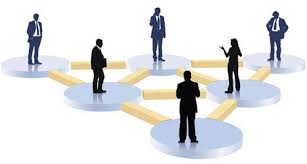 Цель анализа: определение уровня продуктивности методической работы в педагогическом сопровождении учителя в процессе его профессиональной деятельности и педагогической поддержке в соответствии с его профессиональными потребностями с целью достижения поставленных перед школой задач.Методическая работа – это систематическая и индивидуальная деятельность учителей по повышению своей научно-теоретической, методической подготовки и профессионального мастерства; система методических мероприятий, направленных на всестороннее повышение профессионального мастерства педагогов.Цель методической работы — оказание действенной помощи учителям и классным руководителям в улучшении организации обучения и воспитания школьников, обобщение и внедрение передового педагогического опыта, повышение теоретического уровня и педагогической квалификации преподавателей.Структура управления методической работой школыв 2014-2015 учебном году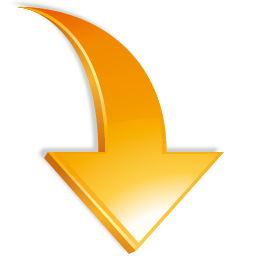 В 2014-2015 учебном году педагогический коллектив школы работал над методической темой «Системно-деятельностный подход к обучению как средство реализации ФГОС второго поколения. Формирование универсальных учебных действий в контексте усвоения разных учебных дисциплин». В 2014-2015 учебном году был определен круг приоритетных задач в области методической работы школы:повышение профессионального уровня педагогических кадров;совершенствование проведения  методических предметных декад  с целью трансляции методических продуктов;разработка  индивидуальных опытно-экспериментальных проектов, участие в конкурсном движении;совершенствование мониторинг научно-методической  деятельности педагогов;активизация  научно-исследовательской  деятельности через участие педагогов и школьников в научно-практических конференциях различного уровня;усиление общекультурной направленности общего образования в целях повышения общей культуры и интеллекта;подготовка педагогических кадров  школы, способных эффективно использовать в учебном процессе новейшие информационные технологии, технологию деятельностного метода.С учетом уровня организации  учебно-воспитательного процесса, особенностей состава учащихся школы в 2014-2015 учебном году был определен следующий круг задач: Осмысление социального заказа, важнейших требований общества к школе, усвоение ориентиров образовательной политики, конкретных программно-методических требований, приказов и инструкций вышестоящих органов образования, их своевременное и правильное доведение до каждого работника. Стимулирование повышения научно-теоретического, научно-методического уровня педагогов, овладения ими современными образовательными технологиями. Изучение и внедрение в практику новых педагогических технологий. Обеспечение организационных и методических условий для введения и реализации ФГОС  НОО и ФГОС ООО второго поколения.Нормативно-правовое обеспечение учебно-воспитательного процесса по введению ФГОС ООО.Оказание поддержки учителям начальных классов в освоении федерального государственного образовательного стандарта начального общего образования.Оказание помощи в развитии творческого потенциала педагогов.Обеспечение жизнедеятельности инновационной среды, удовлетворяющей информационные, учебно-методические, образовательные потребности учителей, работающих по введению ФГОС НОО; Создание благоприятных условий для организации и осуществления повышения квалификации педагогов;Продолжение выявления и решение проблемы работы учителей со слабоуспевающими учащимися и детьми, имеющими повышенный познавательный интерес.Приобщение коллектива к научно-исследовательской, опытно-экспериментальной деятельности по актуальным проблемам школы, к участию в целенаправленной организации нового опыта по этим проблемам.Использование новации в образовании (изменение отдельных компонентов урока с целью усовершенствования без изменения исходных теоретических основ) в достижении уровня знаний, умений и навыков учащихся, соответствующего требованиям программы. Активизация работы учителей над темами самообразования. Продолжение  работы по обобщению педагогического опыта учителей.         Поставленные перед коллективом задачи решались посредством совершенствования методики проведения урока, индивидуальной и групповой работы со слабоуспевающими и одаренными учащимися, коррекции знаний учащихся на основе диагностической деятельности учителя, развитие способностей и природных задатков учащихся, повышение мотивации к обучению у учащихся, а также ознакомление учителей с новой педагогической и методической литературой. Для решения  задач школы были созданы следующие условия:составлен учебный план, позволяющий заложить фундамент знаний по основным дисциплинам, обеспечить уровень, соответствующий стандарту образования, дающий возможность для успешного продолжения образования выпускниками школы;создана и утверждена структура методической службы школы;все методические объединения и образовательные советы имели чёткие планы работы, вытекающие из общешкольного плана;мониторинг в основе ВШК – одно из условий эффективности работы школы;работа по обеспечению сохранности здоровья и здорового образа жизни;работа по улучшению материально-технической базы кабинетов;работа по организации учебно-воспитательного процесса по решению главной задачи школы носила научно-методический характер и была построена на диагностической основе. Функции методической работы в 2014-2015 учебном году:формирование индивидуальной, творческой, авторской, высокоэффективной системы, педагогической деятельности;обогащение знаний педагогов;развитие мировоззрения, ценностных ориентаций, убеждений;развитие мотивов творческой деятельности;развитие устойчивых нравственных качеств личностей;развитие современного стиля педагогического мышления;развитие педагогической техники;развитие умений эмоционально-волевой саморегуляции;     сплочение педагогического коллектива как коллектива единомышленников;выработка единой позиции, общих ценностей, традиций;организация диагностики реальных учебных возможностей учащихся;контроль и анализ качества знаний, умений и навыков, воспитанности и развития школьников;выявление, обобщение, распространение внутришкольного педагогического опыта;стимулирование группового творчества и инициативы членов педагогического коллектива;приобщение коллектива к научно-исследовательской, опытно-экспериментальной работе, к целенаправленному созданию нового опыта своей школы;    внедрение достижений передового и педагогического, и новаторского педагогического опыта;внедрение и использование достижений психолого-педагогической науки, других научных дисциплин;распространение за рамки школы лучшего опыта, созданного внутри данного коллектива.    Кроме этого учитывались следующие критерии: программное, методическое, психолого-педагогическое обеспечение учебно-воспитательного процесса, создание информационных условий для повышения квалификации педагогов, их личностного и профессионального роста.Формы организации методической и инновационной работы в школе в 2014-2015 учебном году:Массовые:конкурсы профессионального мастерства;обзоры научной, педагогической и другой литературы;педагогические советы;педагогический мониторинг;методические рекомендации в помощь учителю: «Современный урок», «Оформление документации», «Современные педагогические технологии»  и т.д.;аттестация педагогов;повышение квалификации учителей.	2) Групповые, коллективные:заседания методических объединений;заседания творческих групп;семинары (научно-методические, методологические, информационные, обучающие);методические совещания,предметные недели, декады как форма отчёта методического объединения;творческие отчёты учителей.	3) Индивидуальные:самообразование;разработка учителем методической темы;наставничество;индивидуальные консультации.Это традиционные, но надёжные формы организации методической работы. С их помощью осуществляется реализация образовательных программ и базисного учебного плана школы, обновление содержания образования через использование актуальных педагогических технологий:технология проектного метода;информационно-коммуникационные технологии;технология развития критического мышления;технология личностно-ориентированного обучения;технология развития познавательного интереса и т.д.Аттестация педагогических кадров	В 2014-2015 учебном году в МБОУ СОШ №3 прошли аттестацию 3 человека: 1 человек – высшая квалификационная категория (Шагрова А. А.) 2 человека – на соответствие занимаемой должности (Шуркова Е.Л., Кудрявцева А.А.)  В 2014-2015 учебном году были проведены следующие тематические педагогические советы:«Итоги учебно-воспитательного процесса за 2013-2014 учебный год. Задачи школы и педагогического коллектива на современном этапе образования»  (август 2014 г., отв. Л.В. Ракович, директор школы)         «Условия и факторы реализации предметно-методологической компетентности учителя как ресурса качества образования» (ноябрь 2014, отв. Н. А. Нетесова, председатель методического совета)«Проектно-исследовательская деятельность учащихся на уроках и во внеурочное время» (январь 2015 г., отв. Гордеева О.Н., заместитель директора по учебно-воспитательной работе)«Воспитательный результат и воспитательный эффект внеурочной деятельности в рамках реализации ФГОС второго поколения» (март 2015 г., отв. Романенкова Г.Н., заместитель директора по воспитательной работе) «Об окончании учебного года допуске к государственной итоговой аттестации выпускников 9 и 11 классов» (май 2015 г., отв. Л.В. Ракович, директор школы) «О переводе в следующий класс учащихся  1-8, 10 классов» (май 2015 г., отв. 
Л.В. Ракович, директор школы) «О выдаче аттестатов об основном общем образовании и аттестатов о среднем (полном) общем образовании» (июнь  2015 г., отв. Л.В. Ракович, директор школы) 	Цель проведения педсоветов – коллективно выработать управленческое решение по созданию условий для эффективного сотрудничества членов школьного коллектива по той или иной методической проблеме. Надо отметить, что активными участниками педсоветов, наряду с администрацией школы, являются следующие учителя: Говорун О.Ю., Зарипова Р.З., Нетесова Н.А., Кариневская И.Л., Савенкова Т.А., Малкова М.А., Шагрова А.А., Бохан С.В., Шуркова Е.Л.На школьных методических объединениях был изучен приказ Министерства образования и науки  РФ от 17.12.2010 г. №1897 «Об утверждении ФГОС основного общего образования».В рамках преемственности в обучении и воспитании дошкольников и младших школьников был проведен муниципальный семинар между МБОУ СОШ №3 и МДОУ №3 «Золотая рыбка» по теме «Осуществление преемственности дошкольного и начального общего образования в условиях реализации ФГОС ДО и ФГОС НОО».    	Также были проведены педагогические консилиумы по преемственности обучения учащихся 5-х классов при переходе из школы первой ступени на вторую и учащихся 10-х классов при переходе из школы второй ступени на третью. В конце 2014-2015  учебного года прошел педагогический консилиум по итогам обучения учащихся 1-х классов и 4а класса.	В течение учебного года были проведены методические декады: методическая декада «Преемственность в обучении и воспитании учащихся 5-х классов при переходе из школы 1-ой ступени на 2-ую»; методическая декада «Преемственность в обучении и воспитании учащихся 10-х классов при переходе из школы 2-ой ступени на 3-ю»; учителей гуманитарного цикла предметов «Системно-деятельностный подход к обучению и воспитанию как средство реализации ФГОС второго поколения»; учителей начальной школы «Активизация познавательной и творческой деятельности учащихся начальной школы через современные технологии на уроке и во внеурочной деятельности»; учителей естественно-математического цикла предметов «Системно-деятельностный подход к обучению и воспитанию как средство реализации ФГОС второго поколения»;месячник по воспитательной работе «Проектная деятельность  в работе классного руководителя как средство реализации ФГОС» 	В школе в течение многих лет работает Методический совет школы (далее – МС). В него вошли директор школы, заместители директора по УВР, руководители ШМО. В 2014-2015 учебном году были проведены заседания МС  со следующей тематикой:Первое заседание:Согласование программ элективных курсов на 2014-2015 учебный год.Второе заседание:Рассмотрение и согласование рабочих  программ на 2014-2015 учебный год.Третье заседание:1.	Анализ методической работы за 2013 – 2014 учебный год.  2.	Утверждение плана работы МС и ШМО на 2014 – 2015 учебный год. 3.	Организация работы педагогического коллектива над единой методической темой «Системно-деятельностный подход к обучению как средство реализации ФГОС второго поколения. Формирование универсальных учебных действий в контексте усвоения разных учебных дисциплин».4.   Утверждение плана методической работы школы на 2014-2015 учебный год.Четвертое заседание:Ознакомление  с положением о проведении I (школьного) этапа всероссийской   олимпиады школьников на территории МО «Светловский городской округ». График проведения I (школьного) этапа всероссийской олимпиады в МБОУ СОШ №3.Пятое заседание:1.  Подготовка  и проведение методической декады ШМО учителей начальных классов «Активизация познавательной и творческой деятельности учащихся начальной школы через современные технологии на уроке и во внеурочной деятельности».Подготовка  и проведение методической декады «Преемственность в обучении и воспитании при переходе учащихся из школы  первой ступени образования на вторую».О ходе подготовки  и проведения методической декады «Преемственность в обучении и воспитании учащихся 10а класса  при переходе со ступени основного общего образования на ступень среднего общего образования».Подготовка  руководителей ШМО к педсовету (теоретический материал) «Условия и факторы реализации предметно-методологической компетентности учителя как ресурса качества образования». (отв. Нетесова Н. А.)Подготовка  руководителей ШМО к педсовету (теоретический материал) «Проектно-исследовательская деятельность учащихся на уроках и во внеурочное время».  (отв. Гордеева О. Н.)Шестое заседание:Методические рекомендации по вопросу защиты детей от жестокого обращения. Порядок межведомственного взаимодействия специалистов в случае незавершенного суицида несовершеннолетнего с целью предупреждения рецидивного поведения и стабилизации психологического состояния ребенка.Подготовка и проведение декады ШМО учителей предметов гуманитарного цикла «Системно-деятельностный подход к обучению как средство реализации ФГОС второго поколения».Подготовка и проведение городского семинара-практикума «Осуществление преемственности дошкольного и начального общего образования в условиях реализации ФГОС ДО и ФГОС НОО» совместно с МАДОУ д/с «Золотая рыбка».Подготовка и проведение декады по воспитательной работе по теме: «Проектная деятельность в работе классного руководителя как средство реализации ФГОС».Седьмое заседание:Согласование программ и учебников на 2015-2016 учебный год.Восьмое заседание:О ходе подготовки  руководителей ШМО к педсовету (теоретический материал) «Воспитательный результат и воспитательный эффект внеурочной  деятельности в рамках реализации ФГОС второго поколения». (отв. Романенкова Г. Н.)О ходе подготовки  и проведения методической декады ШМО учителей естественно-математического цикла «Системно-деятельностный подход к обучению и воспитанию как средство реализации ФГОС второго поколения».О ходе подготовки и проведения декады психологической службы.      	Все ШМО работали над единой методической темой школы и в своей деятельности, прежде всего, ориентировались на организацию методической помощи учителю в межкурсовой период. Кроме этого на всех заседаниях ШМО обсуждались следующие вопросы: Работа с федеральными государственными образовательными стандартами (ФГОС); Методы работы по ликвидации пробелов в знаниях учащихся; Формы и методы промежуточного и итогового контроля; Требования к оформлению письменных работ; Формы организации самостоятельной работы учащихся на уроке и вне школы; Отчеты учителей по темам самообразования.       	Школьными методическими объединениями традиционно применялись следующие формы работы с учащимися: Олимпиады по предметам Конкурсы чтецов Конкурсы на лучшую тетрадь Литературные вечера Выпуск предметных газет Защита проектов Математические и литературные КВНы Математические регатыВикторины Просмотр видеофильмов Защита рефератовИнтеллектуальные игры «Поле чудес», «Что? Где? Когда?»Конкурсы плакатов Конкурсы творческих работ по истории, литературе, информатике Посещение музеев Инсценирование художественных произведений. Был разработан и проводился внутренний мониторинг, одним из направлений которого является отслеживание качества обучения учащихся.        	 Инновационная деятельность в школе по организации профильного и предпрофильного обучения проводилась в соответствии с требованиями по модернизации содержания образовательных программ и апробации элективных курсов и курсов по выбору. В 2014-2015 учебном году продолжали реализовывать программы следующих элективных курсов: «Литература: теория и практика написания сочинения» (10-11 класс)«Многообразие органического мира» (11 класс)«Математика. Повторение. Подготовка к ЕГЭ» (11 класс)«Физика: решение задач повышенной сложности» (11 класс)«Деловой русский язык» (профильный уровень для учащихся 10-11-х классов)«Английский язык: Страноведение» (10 класс)«Алгебра: уравнения и неравенства с параметрами» (10 класс)«Основы права» (10 класс) Профессиональное самоопределение (10-11 класс)«Я в мире профессий» (9 класс)       	С 2007 года педагогический коллектив школы проводит инновационную деятельность по организации школьного информационного пространства.  Создается база. Имеется кабинет информатики, оснащенный современными компьютерами, а также мобильный компьютерный класс на 30 нетбуков для начальной школы.  В семи кабинетах установлено интерактивное оборудование (кабинет биологии, кабинет математики №12 и кабинет информатики, кабинет иностранного языка №13,  кабинет истории №21, в начальной школе кабинет №3, №4), также установлены компьютеры и плазменные панели в кабинетах № 2, 5, 6, 7, 8, 16, 17, 18, 19, 22, 24, 26, 27).Реализовывался школьный компонент образования:  информатика в 5а, 6а, 7а  классах, ОБЖ в 5-11 классах, алгебра в 7-9 классах, биология и география в 6 классах.  Опыт работы педагогов, активно внедряющих в учебный процесс современные педагогические технологии, был представлен на школьных научно-практических семинарах. Результаты своей работы учителя школы представляли на городских педагогических чтениях в августе, в КОИРО (презентация опыта работы), на сайте школы.С  2003 года все учителя школы овладели навыками работы на компьютере, интерактивных досках, освоили информационные технологии. Учителя успешно применяют информационные технологии в учебной и внеурочной деятельности.     	В школе постоянно проводится исследовательская деятельность по следующим направлениям. Мотивация обучения учащихся Использование методов мотивации на уроке учителем Взаимодействие учителя и ученика на уроке Формирование ОУУН Дозирование домашнего задания Состояние здоровья учащихся Нормализация учебной нагрузки. В течение учебного года с учителями проводилась работа по использованию современных педагогических технологий в учебном процессе, по изучению ФГОС ООО.  Согласно требований ФГОС в школе активно развита проектная деятельность по предметам. Учащиеся защищают проектные работы в школе, на городских и областных конкурсах. 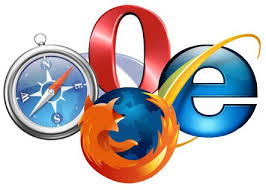 руководитель Нетесова Н.А., 
учитель информатики высшей квалификационной категорииСостав методического объединенияВ школьном МО учителей естественно-математического  цикла в 2014-2015 учебном году работали:Гордеева О. Н., учитель математикиПопова В. В., учитель математикиБохан С.В., учитель математикиБабкина К. С., учитель математикиЛокоть Ю. В., учитель физикиНетесова Н. А., учитель информатикиГоворун О. Ю.,  учитель биологии и экологииЛашко Н. С., учитель географииРакович Л.В., учитель химии.Квалификация и категория	В течение 2014-2015 учебного года члены ШМО аттестацию не проходили.Методическое объединение  учителей естественно-математического цикла  предметов  в   2014-2015 учебном году работало по теме «Системно-деятельностный подход к обучению как средство реализации ФГОС второго поколения». В связи с этим  были определены следующие задачи методического объединения по введению ФГОС ООО:ознакомление с нормативной базой ФГОС второго поколения;оказание помощи в развитии творческого потенциала педагогов; ознакомление с локальными актами по введению ФГОС ООО; изучение возможностей внедрения в практику материалов ФГОС второго поколения;определение возможных рисков при использовании ФГОС второго поколения в образовательном процессе;реализация системно-деятельностного подхода в процессе обучения;обеспечение роста профессиональной компетенции учителей;создание оптимальных условий для выявления, развития, реализации потенциальных способностей одаренных и высокомотивированных обучающихся;совершенствование работы учителей с разными категориями обучающихся на основе личностно-ориентированного подхода;использование ИКТ на уроках для повышения их эффективности;организация системной подготовки к ГИА и ЕГЭ по математике, информатике, физике, биологии, химии, географии;внедрение новых образовательных технологий в педагогическую деятельность учителя с целью повышения творческого потенциала обучающихся.В течение учебного года все учителя  продолжили работу над совершенствованием методики преподавания, внедряя в практику работы новые технологии. Обучение   ориентируется на повышении   качества знаний   учащихся, творческой   самореализации, культуры поведения, создавая тем самым   базу   для освоения   программ.Целью работы ШМО является повышение качества знаний учащихся, развитие   их творческих способностей, повышение их познавательной активности. Именно эти цели легли в основу проведения методических декад по преемственности и методической недели, прошедшей в апреле 2015 г.,  согласно которой учителя демонстрировали свое мастерство, разнообразие   методов и приемов, используемых при изучении математики, физики, информатики, биологии, географии и экологии.Тематика заседаний ШМОТематика заседаний ШМО соответствует задачам, поставленным на 2014-2015 учебный год:Ознакомление с приказом Министерства образования и науки РФ от 17.12.2010 г. №1897  «Об утверждении ФГОС основного общего образования».    Рассмотрение программ элективных курсов. Рассмотрение рабочих программ на 2014-2015 учебный год.Утверждение учебников и учебных пособий на 2014-2015 учебный год Планирование работы МО на 2014-2015 уч. год. Семинары и курсы повышения квалификации на 2014-2015 уч. год.  Дистанционные формы обучения для учителей. Анализ итогов олимпиады по математике, физике, информатике, биологии, экологии, географии, химии. Знакомство и обсуждение документов по подготовке и проведению  ГИА-2015 и ЕГЭ-2015;Рассмотрение итогов промежуточных мониторингов по математике, физике, информатике, биологии, экологии, географии, химии;Планирование мероприятий недели естественно-математического цикла. I.  Повышение педагогического мастерства.Самообразование учителей в 2014-2015 учебном годуII.   Изучение, обобщение и распространение педагогического опыта.Учителя ШМО принимали участие в следующих методических неделях:1)  «Адаптация учащихся 5-х классов при переходе из школы первой ступени на вторую»:2) «Адаптация учащихся 10-х классов при переходе из школы второй ступени на третью»:3) «Системно-деятельностный подход к обучению как средство реализации ФГОС второго поколения. Формирование универсальных учебных действий в контексте усвоения разных учебных дисциплин». Информация об участии в конкурсах, олимпиадах и других мероприятиях в качестве члена жюри, экспертов, др.:	IV. Работа с одаренными детьмиВ системе работы школы – проведение олимпиад, способствующих выявлению одаренных детей. Победители школьных этапов олимпиад принимают участие в городских и областных олимпиадах по информатике, математике, химии, биологии, географии.	Участие обучающихся в предметных олимпиадах, смотрах, конкурсах, конференциях. Результативность данного участия.Итоги  Всероссийской предметной олимпиады школьников в 2014-2015 учебном годуДанные по предметам, количеству участников, победителей и призёров II (муниципального) этапа всероссийской олимпиады школьников предметов естественно-математического цикла:О результатах III (регионального) этапа всероссийской олимпиады школьников в 2014 – 2015 учебном годуО достижениях обучающихся свидетельствуют Почетные грамоты и Дипломы, которыми они награждались по итогам работы.Победители и призеры игровых конкурсовV. участие обучающихся в проектах научно-практических конференцияхУчебную деятельность обучающихся   учителя МО математики, информатики, физики организует таким образом, чтобы она являлась средством их профессиональной ориентации и социализации. Поэтому весьма актуальным в ее работе является переход от репродуктивных методов обучения к исследовательским. Учителя стараются увлечь учащихся работой проектно-исследовательского характера.  Некоторые  работы являются интегрированными с другими учебными дисциплинами.Учитель информатики Нетесова Н.А. подготовила учащихся 10 класса с социальным проектом по теме «Жизнь без сигарет», в основе которого была большая работа с использованием информационно-коммуникационными технологий Учитель информатики Нетесова Н.А. провела Интернет-уроки  «ЧАС КОДА» по программированию для учащихся 7-8 классов (в соответствие с письмом Министерства образования Калининградской области).Учителя математики Бабкина К. С и Гордеева О. Н. с учащимися 5-9 классов – неоднократно принимали участие в облатсном конкурсе «Математическая регата». VI. Внеклассная работа  ШМО по  математике, информатике, физике, географии, биологии, химии. В школе регулярно проводится предметная неделя естественно-математических дисциплин, которая демонстрирует  высокий уровень методического мастерства учителей, их творческий подход к преподаванию учебных дисциплин, ежедневную серьезную работу по подготовке учащихся школы к итоговой аттестации в форме ЕГЭ.В 2014-2015 учебном году учителями в рамках декады естественно-математических дисциплин была организована выставка рисунков, созданных в текстовом редакторе, и с помощью двоичной системы счисления. Учитель информатики Нетесова Н.А. приняла участие в фотовыставке и подготовила учащуюся 8а класса Нетесову Екатерину к конкурсу фотографий «Сердца моего святыни», где заняли 3 место.Говорун О.Ю. совместно с учащимися 8а кл. была проведена ученическая конференция в рамках предметной  декады «Анатомия - это интересно!». Учащиеся выступали с проектами по актуальным в наше время проблемам среди взрослых и детей, связанным с анатомией человека.  Так же в рамках декады учителем биологии и экологии Говорун О.Ю. был проведен конкурс слоганов «Не допусти беды» среди учащихся 5-8 классов. Учитель математики Гордеева О.Н. подготовила:победителей III регионального конкурса ученических рефератов по физике и астрономии «Эврика – 2014»;участников естественно-математического конкурса (олимпиады) «Калининград-Ольштын» (2 участника);участников научно-образовательного форума «Старт в науку» (2 участника).Бабкина К.С. – международный математический конкурс «Математика без границ» (3 участника 5 класса)Бохан С. В. – чемпионат по бережливому производству среди школьников старших классов (10а класс 8 участников)VII. Прохождение курсов повышения квалификации в 2014-2015 уч. году.VIII.  Участие в семинарах, конференциях и др. мероприятиях:IX. Информация об участии в конкурсахИсходя из вышеизложенного, следует признать работу методического объединения удовлетворительной и определить на новый учебный год следующие задачи:1. Продолжить работу над темой МО.2. Продолжить знакомство с нормативными документами ФГОС ООО.3. Формировать творческий подход в организации уроков с применением новых   федеральных государственных образовательных стандартов.4. Использовать системно-деятельностный подход к обучению как средство реализации ФГОС второго поколения.5. Добиваться повышения качества знаний по предметам.6. Проводить традиционную тематическую неделю согласно графику.7.  Посещать уроки коллег  с последующим анализом.8. Работать над повышением методического уровня знаний каждого учителя.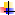 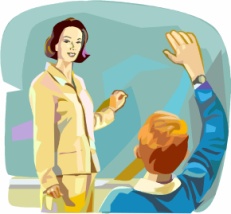 Руководитель: Ясюкевич А.А., учитель истории вышей квалификационной категорииВ школьном  МО учителей гуманитарного цикла в 2014-2015 учебном году работало 8 человек: 3 учителя русского языка и литературы, 3 учителя иностранного языка, 2 учителя истории и обществоведения:В течение учебного аттестацию на высшую квалификационную категорию прошла учитель русского языка и литературы Шагрова А.А. Работая над методической темой «Системно-деятельностный подход к обучению как средство реализации ФГОС второго поколения», ШМО в 2014-2015 учебном году  стремилось к  совершенствованию уровня профессиональной компетентности учителей МО в процессе обучения и воспитания учащихся.   	Основными задачами методической работы, которые выполняли члены ШМО учителей гуманитарного цикла предметов, были следующие:реализация системно-деятельностного подхода в процессе обучения;обеспечение роста профессиональной компетенции учителей гуманитарного цикла;усиление воспитывающей цели урока, способствующей формированию духовно-нравственных качеств личности, воспитанию гражданственности и патриотизма;создание оптимальных условий для выявления, развития, реализации потенциальных способностей одаренных и высокомотивированных обучающихся;обучение и распространение положительного педагогического опыта учителей ШМО;совершенствование работы учителей с разными категориями обучающихся на основе личностно-ориентированного подхода;организация исследовательской и проектной деятельности обучающихся (индивидуальной и коллективной);использование ИКТ на уроках для повышения их эффективности;организация системной подготовки к ГИА и ЕГЭ по русскому языку, литературе, иностранному языку, обществознанию, истории;внедрение новых образовательных технологий в педагогическую деятельность учителя с целью повышения творческого потенциала обучающихся.	Решению поставленных перед членами ШМО задач помогла работа, спланированная в начале учебного года и корректируемая в его продолжение. В течение2014-2015 учебного года было проведено 16 заседаний МО, на которых учителя:изучали документы Министерства образовании и науки Российской Федерации и Министерства образования Калининградской области;обсуждали рабочие программы по предметам, УМК,материалы к проведению Всероссийской олимпиады школьников (1 этап);материалы для контрольных работ и мониторингов в среднем и старшем звене школы (вводные, промежуточные, итоговые);обсуждали степень участия педагогов ШМО в открытых мероприятиях в ходе методических декад и недель, проходящих по плану методической службы школы и ШМО;анализировали участие учителей гуманитарного цикла в учебной и методической работе школы, в творческих конкурсах учителей и учащихся;производили анализ образовательных достижений учащихся по предметам гуманитарного цикла;обзор и обсуждение новинок педагогической и методической литературы;проводили практические занятия и мастер-классы по актуальным вопросам методики и дидактики.	Учебную работу члены ШМО проводили по тем же программам и учебникам что и в 2013-2014 учебном году, за исключением Молоденковой А.И., работавшей по русскому языку в 6а классе в 2014-2015 учебном году по УМК М.М. Разумовской.	Согласно плану работы учителями русского языка  и литературы в сентябре 2014 года были проведены (во всех классах среднего и старшего звена школы) вводные контрольные работы и проверка техники чтения (в 5-7 классах), результаты этого контроля ЗУН были проанализированы на заседании ШМО и намечены пути повышения качества знаний по русскому и иностранному языкам и пути улучшения быстроты чтения и понимания учащимися прочитанного текста на уроках литературы, и разработаны рекомендации домашнего чтения для учащихся среднего и старшего звена школы.	Итоговая проверка ЗУН по этим предметам показала, что пути, по которым проходило обучение в течение учебного года, и правильно спланированное и рационально проведенное повторение и обобщение в конце года надо признать правильными, т.к. техника чтения учащихся пятых классов заметно улучшилась, особенно повысился процент понимания прочитанного текста. А мониторинг образовательных достижений учащихся по русскому языку в 8а (средний балл 3,60) показал, что навыки учащихся этого класса достаточно прочны в речеведческом и смысловом анализе текста, во владении теоретическими понятиями, однако владение орфографическими и пунктуационными навыками не у всех восьмиклассников находится на достаточно высоком уровне – на что нужно будет обратить внимание в будущем учебном году при подготовке к ГИА.	По сложившейся в школе традиции в 9-11 классах в декабре 2014 года проводился мониторинг образовательных достижений учащихся по русскому языку в формате ГИА и ЕГЭ, в феврале 2015 г. – проверка ЗУН учащихся по письменному анализу поэтического и прозаического текста, в апреле-мае 2015 г. – предэкзаменационные работы по русскому языку и литературе, по истории и обществознанию. Этот вид контроля ЭУН и подготовки к ЕГЭ следует признать наиболее оптимальными: они организуют учащихся, мобилизуют их знания,  помогают выявить пробелы в знаниях, готовят к стойкому перенесению экзаменационного стресса.	К промежуточному мониторингу образовательных достижений учащихся за 1 полугодие учебного года  членами ШМО был подготовлен материал к проверки ЗУН, обсуждался в микрогруппах и передавался для утверждения в методический совет школы. Результаты мониторингов анализировались на заседаниях ШМО: вырабатывались пути устранения пробелов в знаниях слабоуспевающих учащихся, пути повышения мотивации в обучении, обсуждались формы и методы работы с детьми, проявляющими особый интерес к предметам гуманитарного цикла	В конце каждой учебной четверти учителями русского языка и литературы, английского и немецкого языков,  истории проводились мониторинги образовательных достижений учащихся, после чего обязательно подвергались анализу результаты ЗУН.	На заседаниях школьного методического объединения неоднократно рассматривались и изучались новые федеральные государственные образовательные стандарты основного общего образования. На заседании ШМО  члены объединения познакомились с приказом Министерства образования и науки РФ от 17 декабря 2010 года №1897 «Об утверждении ФГОС ООО».	Члены ШМО в учебном году участвовали во внутришкольном контроле с целю: обучения разнообразным формам и приемам активизации познавательной деятельности, изучение вопроса индивидуализации и дифференциации обучения при формировании общеучебных и специальных знаний, эффективности использования ИКТ и возможностей учебного кабинета для интенсификации учебного процесса. Учителя посещали уроки коллег, участвовали в классно-обобщающем контроле 7а, 9а классов, проверяли рабочие тетради  (в октябре) и тетради для контрольных работ (в декабре),что стимулировало работу педагогов и обучающихся. По всем видам внутришкольного контроля составлялись аналитические справки. Особое место в работе ШМО в течение учебного года отводилось повышению педагогического мастерства и обмену опытом. Все учителя методического объединения работают по определенной (каждый по своей) методической теме: изучают методическую литературу, изготавливают дидактические материалы и пособия, используют в работе материалы интернет-ресурсов, обмениваются опытом с коллегами.	В течение учебного года учителя ШМО повышали квалификацию на курсах, принимали участие в различных семинарах, конференциях и творческих конкурсах, проходивших в школе и учреждениях города и области: Г.И. Поротикова - областной семинар-фестиваль с международным участием «Работа с текстом: осознание, анализ, создание», 11.02.2015г. , лицей № 49 г. Калининграда;Г.И. Поротикова и А.И. Молоденкова - городской методический семинар «Духовно-нравственное воспитание школьников в условиях реализации ФГОС», 13.02.15 г., г. Светлый, МБОУ СОШ  №5 А.И. Молоденкова - «Государственная итоговая аттестация учащихся по русскому языку и литературе: итоги 2014 г. и перспективы подготовки к ГИА в 2014-2015 учебном году» А.А. Ясюкевич -  научно-методический семинар по теме «Историко-культурный стандарт как основа нового УМК по отечественной истории» Т.В. Зема - «Альтернативное УМК по немецкому языку для начальной, средней и старшей ступени» Г.И. Поротикова и А.И. Молоденкова - городской методический семинар «Духовно-нравственное воспитание школьников в условиях реализации ФГОС» Ю.А. Мотуз - «Урочная и внеурочная деятельность, как ресурс формирования коммуникативной компетенции обучающихся в рамках ФГОС» А.А. Ясюкевич - методический семинар «Реализация ФГОС основного общего образования средствами предметной линии “Обществознание” издательства “Академкнига/Учебник”»А.И. Молоденкова, Г.И. Поротикова, А.А. Шагрова - «Реализация требований ФГОС ООО в линиях учебно-методических комплексов по русскому языку и литературе издательства “Просвещение”» -Т.А. Зема – семинар «Новые подходы к обучению немецкому языку» А.И. Молоденкова - семинар по обучению экспертов ЕГЭ по русскому языку А.И. Молоденкова - семинар «Современные УМК по русскому языку и литературе» А.И. Молоденкова - региональный семинар-круглый стол по теме «Религиозная культура и светская этика» в г. Зеленоградске Т.В. Зема -  научно-практическая конференция «Немецкий язык. Карьера. Международное взаимодействие» А.А. Шагрова - четвертая всероссийская научно-практическая конференция с международным участием «Гуманитарные технологии в современном мире»А.А. Ясюкевич - Всероссийское исследование «Портрет учителя истории» А.И. Молоденкова - областная педагогическая конференция «XII Кирилло-Мефодиевске чтения» Ю.А.  Мотуз - вторая региональная выставка «Мир Семьи» Т.В Зема - торжественный прием для учителей немецкого языка, организованный генеральным консульством Германии в Калининграде В 2014-2015 учебном году учителя ШМО проходили курсы повышения квалификации:А.И. Молоденкова - «Перспективы развития среднего (полного) общего образования в условиях ведения ФГОС» Г.И. Поротикова - «Перспективы развития среднего (полного) общего образования в условиях ведения ФГОС» Ю.А. Мотуз - «Перспективы развития среднего (полного) общего образования в условиях ведения ФГОС»А.А. Ясюкевич - «Перспективы развития среднего (полного) общего образования в условиях ведения ФГОС» А.А. Шагрова - «Современный урок в свете ФГОС» Н.Л. Дудина -  «Современный урок в свете ФГОС» Л.А. Суслова - «Современный урок в свете ФГОС» Т.А. Зема - «Перспективы развития основного общего образования в условиях реализации ФГОС» Продолжая традиции методической работы школы, члены ШМО учителей гуманитарного цикла предметов принимали участие в методических декадах, организованных методическим советом школы и методическими объединениями: в методической неделе «Адаптация обучающихся 5 классов при переходе из школы первой ступени на вторую. Успешность адаптации и психологическая комфортность обучения» (в октябре 2013г.);в методической декаде «Преемственность в обучении и воспитании при переходе учащихся со  второй ступени образования на третью» (в декабре):Согласно плану работы школы в феврале 2015 года была проведена методическая декада  ШМО учителей гуманитарного цикла «Системно-деятельностный подход к обучению как средство реализации ФГОС второго поколения». Цель: развитие познавательного интерес к предметам гуманитарного цикла; развитие творческих способностей учащихся; освоение новых педагогических технологий учителями гуманитарного цикла предметов, обмен опытом работы; воспитание у учащихся  духовно-нравственные качества, патриотизм  и гражданственность.С этой целью был составлен план-график мероприятий и были даны следующие открытые уроки:Все учителя ШМО гуманитарного цикла  приняли участие в проведении декады  предметов гуманитарного цикла. Открытые уроки роки были проведены в начальной школе, среднем и старшем звене, на хорошем методическом уровне, в спокойной, положительной обстановке. На уроках использовались основные дидактические принципы: научность, осознанность, системность, доступность, логичность. Материалы, используемые учителями при подготовке к урокам, учитывали уровень подготовки класса, особенности работы и обеспечивали высокую активность и продуктивность работы учащихся. На уроках используются ИКТ, достигаются поставленные цели, оценки выставляются объективно, домашнее задание дается с объяснением о ходе его выполнения.В рамках методической декады  все уроки и внеклассные мероприятия  были проведены на высоком методическом уровне. На всех уроках использовались основные дидактические принципы: научность, осознанность, системность. Материалы, используемые учителями при подготовке к урокам, обеспечивали личностно ориентированную направленность уроков; учителя показали различные формы работы – от классических лекций и бесед до интегрированных уроков,  инновационных презентаций и компьютерных уроков, на которых демонстрировали высокий уровень  методического мастерства, творческий подход к преподаванию учебных дисциплин, ежедневную серьезную работу по подготовке учащихся школы к итоговой аттестации в форме ЕГЭ и с участием ТЭК, особое внимание уделялось педагогами развитию творческих особенностей учащихся во время учебной и внеклассной деятельности. Цели и задачи уроков и занятий были сформулированы с учетом требований программы, направленности на конечный результат. При подготовке к уроку учителя учитывают особенности учащихся в конкретном классе.Открытые уроки, проведенные в продолжение предметной декады, посещались и анализировались администрацией и коллегами по ШМО; они способствовали развитию мотивационной сферы учащихся, воспитанию патриотических чувств и духовно-нравственных качеств обучающихся. Многие учителя ШМО обменивались опытом не только с коллегами МОУ СОШ №3, но и разместили уроки на школьном сайте.Традиционно учителями гуманитарного цикла предметов велась активная внеурочная деятельность. В 2014-2015учебном году в школе работали кружки:Элективные курсы в старших классах:В течение учебного года были проведены следующие внеклассные мероприятия:Следует отметить, что в 2014-2015 учебном году внеклассные мероприятия были по плану рационально распределены и проводились систематически (в разных формах, на разную тематику); в них участвовали учащиеся разных возрастов. В школе появилась традиция организации и проведения внеклассных мероприятий учащимися старшего возраста для школьников среднего звена, а учащиеся среднего звена подготовили занятия для начальных классов. В следующем году нужно будет рационально распределить внеклассную работу на протяжении всего учебного года и сохранить традицию межвозрастного сотрудничества учащихся.В 2014-2015 учебном году учащиеся среднего и старшего звена школы под руководством учителей МО принимали активное участие в творческих конкурсах и проектах:Анализируя результаты участия обучающихся  в конкурсах,  следует отметить,  что  приняло в них участие (учитывая и всероссийские интеллектуальные конкурсы: «Леонардо», «Золотое руно», «Русский медвежонок – языкознание для всех», «Британский бульдог», «Кенгуру», «Олимпус», «Сириус» и др.), немалое количество учащихся,  результаты в 2014-2015 учебном году заметно улучшились, особенно это прослеживается у учащихся среднего звена.  А вот степень  участия в творческих конкурсах  выпускников и учащихся 10а класса незначительна: на что нужно  будет обратить внимание в следующем учебном году и привлечь  их  к участию в творческих конкурсах по предметам гуманитарного цикла.Работа с одаренными детьмиВ системе работы школы - проведение олимпиад. Учащиеся  5-11 классов приняли участие во Всероссийской олимпиаде школьников.Результаты муниципального и  регионального этапов Всероссийской олимпиады школьников по русскому языку, литературе, иностранному языку, истории, обществознанию таков:Результаты, с одной стороны, обнадеживают, а с другой – заставляют задуматься  и в будущем уделить особое внимание подготовке учащихся с повышенной мотивацией учебно-познавательной деятельности.Информация 
об участии учителей ШМО в конкурсах, олимпиадах и других мероприятиях в качестве членов жюри, экспертов, и  др.Вся методическая работа, организованная и проведённая членами ШМО  гуманитарного цикла предметов в 2014-2015 учебном году, способствовала реализации требований современной школы по повышению качества учебно-воспитательной работы, привитию интереса к предметам гуманитарного цикла, воспитанию патриотических чувств,  развитию духовно-нравственных качеств у обучающихся и привела  к следующим результатам: в целом с требованиями программ по русскому языку и литературе, истории и обществознанию,  иностранному языку, «Истокам», «Живому слову»,   учащиеся школы справились.   В среднем звене по итогам года нет неуспевающих по предметам гуманитарного цикла.Анализируя работу МО за истекший год, можно сделать следующие выводы:поставленные задачи методической работы полностью выполнены.тематика заседаний МО отражает актуальные  вопросы, способствующие повышению уровня методического мастерства учителей и повышению качества ЗУН учащихся.методическое объединение грамотно направляет работу учителей, педагоги показывают высокую активность и заинтересованность в результатах своего труда.учащиеся демонстрируют  стабильные   знания.внеклассная работа по русскому языку и литературе дает положительные результаты.прослеживается работа с одаренными детьми.повышается  учебная мотивация у детей и стойкий интерес к получению дополнительной информации.программа и её практическая часть во всех классах выполнены полностью.учителя внедряют  новые методики обучения и технологии, в том числе ИКТ.Исходя из вышеизложенного, МО учителей гуманитарного цикла предметов  МБОУ СОШ №3 в 2015-2016  учебном году продолжит работу над  следующими задачами:использование системно-деятельностного подхода к обучению как средство реализации ФГОС второго поколения;продолжить совершенствование методики преподавания русского языка и литературы, истории, обществознания, иностранных языков, «Истоков», «Живого слова», светской этики  в классах с разноуровневым обучением;совершенствовать и разнообразить приёмы индивидуальной работы;продолжить внедрение в практику информационно-коммутативных технологий;создавать условия для повышения у учащихся мотивации к изучению предметов гуманитарного цикла.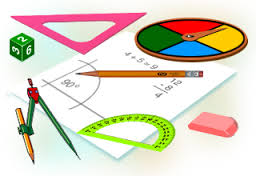 руководитель: Кариневская И.Л., учитель технологии и ИЗО, 1 квалификационная категорияСостав методического объединенияВ школьном МО в 2014-2015 учебном году работали:Зарипова Р. З., учитель технологии и ОБЖКариневская И. Л., учитель технологии и ИЗОКриштафович Т. В., учитель музыки Кудрявцева А. А., учитель физкультурыЛобков В. Г., учитель физкультурыКвалификация и категория	В 2014-2015 учебном году аттестацию прошла Кудрявцева А. А. на соответствие занимаемой должности.	В течение учебного года курсы повышения квалификации прошли учителя: Кариневская И. Л. – учитель ИЗО, черчения и технологии - «Перспективы развития среднего (полного) общего образования в условиях введения ФГОС», МАУ «Учебно-методический образовательный центр», 72 часа; Зарипова Р. З. – учитель ОБЖ и технологии - «Перспективы развития среднего (полного) общего образования в условиях введения ФГОС», МАУ «Учебно-методический образовательный центр», 72 часа; Кудрявцева А. А. – учитель физической культуры - «Перспективы развития среднего (полного) общего образования в условиях введения ФГОС», МАУ «Учебно-методический образовательный центр», 72 часа.Методическое объединение  учителей ОТДТ, ИЗО, физической культуры, ОБЖ и музыки  в   2014-2015 учебном году работало по теме «Системно-деятельностный подход к обучению как средство реализации ФГОС второго поколения. Формирование УУД в контексте усвоения разных учебных дисциплин». В связи с этим задачи методического объединения по введению ФГОС:ознакомление с нормативной базой ФГОС второго поколения;ознакомление с локальными актами по введению ФГОС ООО; изучение возможностей внедрения в практику материалов ФГОС второго поколения;определение возможных рисков при использовании ФГОС второго поколения в образовательном процессе;обеспечение роста профессиональной компетенции учителей;создание оптимальных условий для выявления, развития, реализации потенциальных способностей одаренных и высокомотивированных обучающихся;совершенствование работы учителей с разными категориями обучающихся на основе личностно-ориентированного подхода;использование ИКТ на уроках для повышения их эффективности;внедрение новых образовательных технологий в педагогическую деятельность учителя с целью повышения творческого потенциала обучающихся.Целью работы ШМО является повышение качества знаний учащихся, развитие   их творческих способностей, повышение их познавательной активности. Именно эти цели легли в основу проведения методической декады по преемственности, согласно которой учителя демонстрировали свое мастерство, разнообразие   методов и приемов, используемых при изучении технологии, музыки, физической культуры и ОБЖ.Тематика заседаний ШМОТематика заседаний ШМО соответствует задачам, поставленным на 2014-2015 учебный год:Ознакомление с приказом Министерства образования и науки РФ от 17.12.2010 г. №1897  «Об утверждении ФГОС основного общего образования».    Рассмотрение программ элективных курсов. Рассмотрение рабочих программ на 2014-2015 учебный год.Утверждение учебников и учебных пособий на 2014-2015 учебный год Планирование работы МО на 2014-2015 учебный год. Анализ итогов олимпиады по технологии, физической культуре и ОБЖ.Планирование мероприятий недели школьного методического объединения  учителей ОТДТ, ИЗО, физической культуры, ОБЖ и музыки.  Повышение педагогического мастерства.II.   Изучение, обобщение и распространение педагогического опыта.Учителя ШМО принимали участие в следующих методических неделях:1) Адаптация учащихся 10-х классов при переходе из школы первой ступени на вторую.III.  Информация об участиях в конкурсах, олимпиадах и других мероприятиях в качестве члена жюри, эксперта и др.IV.Работа с одаренными детьмиВ системе работы школы - проведение олимпиад, способствующих выявлению одаренных детей. Победители школьных этапов олимпиад принимают участие в городских и областных олимпиадах по технологии (девочки и мальчики), ОБЖ, физкультуре.Участие обучающихся в предметных олимпиадах, смотрах, конкурсах, конференциях. Результативность данного участия.Данные по предметам, количеству участников, победителей и призёров II (муниципального) этапа всероссийской олимпиады школьников предметов естественно-математического цикла:О результатах III (регионального) этапа всероссийской олимпиады школьников в 2014 – 2015 учебном году  О достижениях обучающихся свидетельствуют Почетные грамоты и Дипломы, которыми они награждались по итогам работы.Победители и призеры игровых конкурсовРезультаты спортивно-массовой работы      за 2014-2015 учебный годV. участие обучающихся в проектах научно-практических конференцияхВ 2014-2015 учебном году учащиеся в научно-практических конференциях и проектах участия не принимали.VI.  Прохождение курсов повышения квалификации в 2014 - 2015 учебном  годуVII. Участие в семинарах, конференциях и других мероприятиях.По итогам 2014-2015 уч. года  можно признать работу методического объединения удовлетворительной.  В 2015-2016 уч. году методическое объединение планирует:Работать в тесной взаимосвязи  с коллегами,  и добиваться поставленных целей и задач. Улучшить конечные результаты  и формировать у школьников умение учиться, добывать информацию, извлекать из неё необходимые  знания, умения и навыки, прививать интерес  к обучению.  Привлекать большее  число обучающихся  для  участия в олимпиадах, различного рода конкурсах, спортивных соревнованиях.Повышать квалификацию учителей, овладевать новыми навыками и компетенциями, знаниями в развитии образовательных программ и реализации ФГОС.Продолжить работу над темой МО.Формировать творческий подход в организации уроков с применением новых   федеральных государственных образовательных стандартов.Продолжить знакомство с федеральными государственными стандартами ООО. Работать над повышением методического уровня знаний каждого учителя.Добиваться повышения качества знаний по предметам.Проводить традиционную тематическую неделю согласно графику.Посещать уроки коллег  с последующим анализом.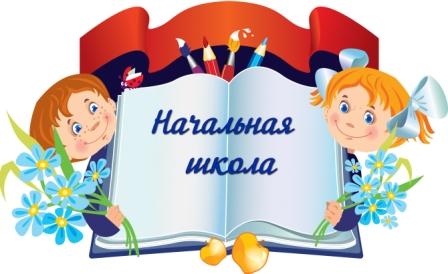 руководитель: Махниборода О.Ю., учитель начальных классов высшей квалификационной категории   	В 2014-2015 учебном году начальная школа работала над методической темой  "Современные подходы к организации образовательного процесса в условиях перехода на ФГОС второго поколения".Методическим объединением учителей начальных классов были поставлены следующие задачи: продолжение работы по освоению образовательных технологий, направленных на реализацию ФГОС,использование инновационных технологий в работе с одаренными детьми,продолжение систематической работы по развитию у учащихся творческих, интеллектуальных, коммуникативных способностей,повышение профессионального мастерства педагогов через самообразование, участие в творческих мероприятиях, использование современных образовательных технологий в условиях ФГОС.Организация учебной деятельности и  результативностьВ 2014-2015 учебном году реализовывалась основная образовательная программа НОО МБОУ СОШ №3 через УМК «Перспектива» и «Перспективная начальная школа». Программы всех учебных курсов выполнены в полном объеме. Основные направления работы  ШМО начальных классов в учебном году:«Координирование работы ШМО на реализацию ФГОС»,«Требования к условиям реализации образовательного процесса при введении ФГО», «Анализ результатов освоения учебных программ начальной ступени обучения. Определение их соответствия требованиям ФГОС к результатам освоения ООП НОО».            Коллектив учителей начальной школы в 2014-2015 учебном году состоял из 7 человек. Необходимость совершенствования педагогических знаний, появление новых образовательных стандартов  на ступни начального общего образования требовали от педагогов постоянной работы над повышением своей квалификации. Особенно остро ощущалась эта необходимость в условиях введения ФГОС НОО. Учителя начальных классов постоянно повышали  уровень профессионального мастерства,  проходя аттестацию.На конец 2014-2015 учебного года имели: высшую квалификационную категорию - 3 человека  - Бенко С.И., Махниборода О.Ю., Яковлева Г.Ф.; первую квалификационную категорию     - 2 человека – Савенкова Т.А., Малкова М.А.; соответствие занимаемой должности -  2 человека - Попова Л.Ф., Шуркова Е.Л.В течение учебного года учителя находились в постоянном развитии: в своей работе они являлись исследователями, изучали  передовой опыт коллег по организации различных форм уроков, знакомились с новыми программами и концепциями обучения.С целью расширения и углубления профессионально-методических знаний и умений, учителя начальных классов занимались самообразованием, совершенствованием уровня педагогической подготовки. Они были заинтересованы в эффективности каждого урока – в достижении намеченной цели,  выполнении учебной программы.Учителя  ШМО стремились к совершенствованию педагогического мастерства и повышению уровня профессионализма через самообразование и курсы повышения квалификации, что способствует своевременному обновлению учебно-воспитательного процесса, совершенствованию методов и форм обучения, освоению образовательных технологий.Повышение педагогического мастерстваСамообразование учителей       	 Каждый учитель работал  над своей темой самообразования, с обобщенными результатами которой были ознакомлены коллеги  на заседаниях методического объединения.      В течение 2014-2015 учебного года учителя начальных классов участвовали в проведении школьных семинаров и педсоветах: Семинар «Активизация познавательной и творческой деятельности учащихся начальной школы через современные технологии на уроке и во внеурочной деятельности» (декабрь 2014 г.)Семинар-практикум для руководителей дошкольных учреждений и учителей начальных классов по теме «Осуществление преемственности дошкольного и начального общего образования в условиях реализации ФГОС ДО и ФГОС НОО» (февраль 2015 г.)Совместный областной выездной семинар-практикум базовой площадки МАОУ НОШ №53  по теме «Духовно-нравственное развитие и воспитание школьников через внеурочную деятельность» (март 2015 г.)   	Постоянный рост мастерства учителей положительно отражался  на результатах их деятельности.В 2014-2015 учебном году работа ШМО строилась на диагностической основе и велась в соответствии с ежегодно обновляемым планом работы. Реализация цели и задач ШМО осуществлялась согласно требованиям государственных программ, велась на основе нормативно-правовых и распорядительных документов федерального, регионального и муниципального уровней, соответствовала нормам СанПиНа, была направлена на защиту прав и интересов обучаемых.           Тематика заседаний отразила основные проблемные вопросы, стоящие перед ШМО и способствовала решению поставленных задач в 2014-2015 учебном году.      	Реализация ФГОС НОО в соответствии с нормативными документами .Подготовка педагогического коллектива начальной школы  к реализации ФГОС на второй ступени обучения.Планирование работы ШМО на 2014-2015 учебный год.Утверждение рабочих программ учителей начальных классов по УМК «Перспектива» и «Перспективная начальная школа» в условиях  реализации ФГОС НОО в 2014-2015 учебном году.Новые подходы к организации воспитательной работы в условиях реализации ФГОС.Обновление тем самообразования классных руководителей начальных классов в условиях ФГОС.Совершенствование профессионального мастерства классных руководителей начальных классов  в вопросах организации и планирования работы с родителями и учащимися по ФГОС.Организация внеурочной деятельности младших школьников. Занятость учащихся во внеурочное время с учётом ФГОС.Портфолио учащегося и портфолио классного руководителя.Здоровьесберегающие технологии в учебно-воспитательный процессе в условиях ФГОС.Значимость мониторингов образовательных достижений учащихся в условиях ФГОС. 	Согласно утвержденному плану работы, за год было проведено пять заседаний методического объединения, направленных на изучение и реализацию ФГОС, а также  знакомство  с нормативными документами, намеченными к изучению в начале учебного года.Помимо этого проведено 4 оперативных заседаний (утверждение плана работы ШМО учителей начальных классов; подготовка к совместному семинару по преемственности МАДОУ детский сад  №3 «Золотая рыбка»; подготовка  к предметной олимпиаде; подготовка к совместному мастер-классу с учителями школы;  подготовка к внеклассным мероприятиям).На протяжении учебного года педагоги начального звена делились полученными знаниями и приобретаемым опытом по внедрению ФГОС.  Обсуждались положительные и отрицательные моменты в работе на заседании методического объединения.Согласно плану работы школы с целью повышения качества образовательного процесса, повышения методического уровня педагогов начальных классов при реализации  методической темы  "Современные подходы к организации образовательного процесса в условиях перехода на ФГОС второго поколения"  с 24.11.14 г. по 28.11.14 г.  была проведена методическая декада учителей начальных классов по теме  «Активизация познавательной и творческой деятельности учащихся начальной школы через современные технологии на уроке и во внеурочной деятельности».Цель методической недели: совершенствование инновационных технологий в рамках работы по стандартам второго поколения ФГОС.В рамках методической декады учителями начальной школы были проведены следующие открытые уроки:В ходе  проведения методической декады все педагоги начальной школы побывали на различных по содержанию, теме, структуре открытых  уроках.Открытые уроки  были интересны и познавательны,  ориентированные на максимальное раскрытие творческих и интеллектуальных возможностей каждого ученика.                 Учащиеся на уроках показали хороший уровень самоорганизации, высокий уровень выполнения требований учителя, в достаточной степени – уровень владения универсальными учебными действиями.В целом, анализ предметной недели показал высокий профессионализм учителей начальной школы, которые постоянно пребывают в поиске новых путей познания, используют профессиональные методы обучения. В течение учебного года учителями использовались на уроках разнообразные дидактические материалы и наглядные пособия, современные высокотехнологические средства. Они личным примером показывали образец сотворчества с учениками, основу которого составляет совместная деятельность, и в то же время развивали сотворчество между детьми, детьми и родителями. Педагоги начальной школы в своей работе широко использовали современные инновационные технологии, которые помогали повысить эффективность организации учебного процесса и обеспечить реализацию  основных видов универсальных учебных действий в соответствии с требованиями ФГОС. Проведенные открытые уроки свидетельствуют не только о хорошем уровне преподавательской учебной деятельности, но и о проводимой в системе внеурочной и внеклассной воспитательной работе с обучающимися.Итогом методической декады начальных классов стали:методические материалы (фотоматериалы, компьютерные презентации, разработки уроков);обобщение индивидуального опыта учителей на заседании методического объединения.     	ШМО учителей начальных классов были делегированы отдельные вопросы внутришкольного контроля.В начальных классах была проведена целевая проверка тетрадей учащихся  по русскому языку (состояние ведения тетрадей, выполнение учителем норм проверки тетрадей, правильность оформления работ). Качество проверки работ учителями хорошее. Объем домашних и классных работ в норме.     	Среди 1-4 классов были проведены словарные диктанты с целью отработки слов на определенные правила. В ходе проверки выяснилось, что нужно более тщательно отрабатывать написание словарных слов, работая над ними по темам или блоками.       	 Проверка вычислительных навыков показала хорошие результаты и достаточный уровень математической подготовки.     	При проверке навыка чтения особое внимание уделялось качественному чтению (осознанность, правильность, выразительность). Эта работа ведется в системе.	По каждому вопросу контроля составлялась анализирующая справка, результаты были рассмотрены на совещании при директоре школы и заседаниях ШМО, директором школы изданы приказы.В рамках реализации школьной программы «Одаренные дети» в начальной школе были проведены  предметные олимпиады по русскому языку, математике, литературному чтению и по окружающему миру.  Информация об участии в олимпиадах в качестве члена жюриВ школьном этапе олимпиады  по русскому языку, математике, литературному чтению, окружающему миру принимали участие  38 человек, в том числе: 1 класс -10 учащихся;2 класс – 10 учащихся;3 класс – 10учащихся;4 класс-  8 учащихся.Ученики показали хорошие знания теоретического материала и умение использовать их на практике. Высокий уровень подготовки по  предметам показали следующие учащиеся начальной школы, ставшие победителями и призерами (занявшие 1-3 место):Результаты школьного этапа олимпиады по русскому языкуДата проведения олимпиады: 21.04.15 г.Анализ результатов олимпиады по русскому языку показал, что большинство участников справились с предложенными заданиями. Дети умеют применять имеющиеся знания на практике в нестандартной ситуации. Наибольшую сложность вызвали задания на звукобуквенный анализ слов, знание пословиц (2 классы), составление слов из зашифрованных звуков, на распознавание формы слова и родственных слов, группировка слов по их значению (3 классы), задания на умение классификацию слов, постановку ударения в словах и написание окончаний в словосочетаниях (4 класс).Рекомендации: с целью развития творческих способностей учащихся, обогащения и расширения словарного запаса, учить использовать в речи фразеологизмы, крылатые выражения, пословицы и поговорки.Результаты школьного этапа олимпиады по математикеДата проведения олимпиады: 22.04.15 г.Анализ результатов по математике показал, что большинство затруднений вызывают у учащихся задачи, направленные на развитие вычислительных навыков  и задания геометрического содержания (2 класс), нестандартные задачи, требующие логического мышления (3-4 класс).Рекомендации: на уроках математики необходимо обращать внимание на формирование понятий, умений и навыков в решении задач логического характера, отрабатывать умение решать комбинаторные задачи, задачи геометрического содержания.Результаты школьного этапа олимпиады по литературному чтениюДата проведения олимпиады: 23.04.15 г. Анализ олимпиадной работы по литературному чтению показал, что вызваны затруднения при работе с текстом, выявление главной темы текста, нахождение в нём синонимов, антонимов, устойчивых выражений. При выполнении работы дети затруднялись в составлении из набора слов пословиц и  поговорок. Рекомендации:1. На уроках литературного чтения  кроме теоретический умений обращать внимание при оценивании и на  знания учащихся вне школьной программы.2. Развивать навыки познавательной творческой деятельности.3. Продолжить работу над развёрнутым анализом текста.Результаты школьного этапа олимпиады по окружающему мируДата проведения олимпиады: 28.04.15 г.Анализ результатов олимпиады по окружающему миру показал, что предложенные задания выходили за рамки программного материала, требовали решения задач нестандартного характера, разрешения экологических проблем. Наибольшее затруднение вызвали задания на составление цепи питания (2 класс), определение животного по его описанию, знание зерновых культур, профессий людей, ухаживающих за животными (3 класс), на разгадывание кроссворда (4 класс).Рекомендации: 1.Включать в уроки по окружающему миру интересные факты из жизни растений, животных, задачи экологического содержания, использовать дополнительные сведения из энциклопедий и справочников.2. Продолжить работу над развитием умения наблюдать, делать выводы и обобщения, формировать эмоционально ценностное отношение к природе и к окружающему миру.Подводя общие итоги по всем предметам, следует сделать вывод, что значительное число победителей и призёров обучается в 1а, 2а, 3а, 4а классах, что объясняется преимущественно высоким учебным потенциалом обучающихся  данных классов:по четырём предметам:по трём  предметам:по  двум предметам:по одному предмету:Также есть группа учащихся, которые выполнили от 55% -80% заданий, но не стали  победителями и призерами  школьной олимпиады. Хорошие результаты показали следующие учащиеся:Полянина Наталья (литературное чтение-1б класс),  Голенко Артём (математика-1б класс), Ивакин Артём  (математика-3б класс),Кондратьева Валерия (литературное чтение-1бкласс),Кузьмина Елена (литературное чтение -2б класс),Ивакин Артём (литературное чтение – 3б класс),Миронова Анастасия (литературное чтение -4а класс).В целом анализ результатов олимпиад показал, что учителя начальных классов  в 2014-2015 учебном году проводили целенаправленную работу с высокомотивированными и одаренными детьми, а также использовали в  данной работе проблемные, исследовательские методы, групповые формы работы с учащимися, а также задания повышенной сложности, творческие  задания.При  работе с одарёнными детьми большое внимание уделялось вопросам индивидуализации и дифференциации обучения, как неотъемлемый фактор устранения перегрузки младших школьников. Учителя старались выявлять причины неуспеваемости и устранять их. А также систематически велась работа со  слабоуспевающими детьми.В конце учебного года прошёл обобщающий контроль 1-4-х классов, который включал проверку дневников и тетрадей, контрольно-диагностические работы по математике, русскому языку, проверку техники чтения,  диагностическое обследование психологом готовности к обучению в среднем звене учащихся 4-х классов.   Освоение современных педагогических технологий в условиях реализации ФГОС  	В начальном звене учителя стремились к реализации комплекса мер по информатизации образовательного процесса.  В течение года проводили уроки с использованием интерактивного оборудования.  В своей работе учителя использовали элементы технологий проблемного, дифференцированного,  здоровьесберегающего обучения, игровую технологию, ИКТ-технологии, технологии интерактивного обучения, деятельностный подход в обучении.  Большую роль в работе учителя играл учебный кабинет, его учебно-методическая база. Все учителя начальных классов имеют постоянно закрепленные за ними кабинеты. В кабинетах имеется технические средства обучения, учебные комплексы,  учебно-методическая литература, дидактический материал, различные словари, богатый иллюстративный материал, что позволяет вести дифференцированное обучение, способствует развитию образовательного процесса. Организация внеурочной деятельностиВнеурочная деятельность в начальных классах организовывалась  в соответствии с ФГОС по следующим направлениям развития личности ребенка: спортивно-оздоровительное, духовно-нравственное, социальное, обще-интеллектуальное, общекультурное. Организация занятий по данным направлениям во внеурочное время являлась неотъемлемой частью образовательного процесса. Красной нитью во  внеурочной деятельности проходила проектная деятельность учащихся в условиях реализации ФГОС  в форме школьного кружковой работы «Узнаем сами», «Информашка», «Учусь создавать проект»  организовывались с основной целью: формирование у школьников умения учиться, как универсального учебного действия.В процессе практической работы учащиеся учились работать в микрогруппах и активно работали над разными видами проектов.В ходе работы над проектами  у младших школьников  сформировались следующие способности:планировать (составлять план своей деятельности);моделировать (представлять способ действия в виде модели-схемы, выделяя все существенное и главное);защищать свой проект перед знакомой аудиторией.Проекты  различных направлений являлись продолжением урока и предусматривали участие всех учащихся в кружковой работе. Кружковая проектная  работа обеспечивала существенное воздействие на речь учащихся и  способствует  развитию эмоциональной сферы и творческих способностей.Кроме того, выросла заинтересованность обучающихся  в овладении технологиями проектной и исследовательской деятельности. Проектные  работы учеников  «Ценности моей семьи» 2а,3а,4а кл.; «Посвящение в первоклассники» 1а,5а классы; «Мы разные, но мы вместе!» 1-4 классы; проект  к 8 марта 1-4 классы, проект « Гордимся тобой, ветеран!» 1-4 классы выполнялись более качественно и   ежегодно  становились необходимыми  как в урочной, так и внеурочной деятельности.Также, согласно расписанию, в начальной школе проводятся следующие кружки: «Ежели вы вежливы», «Час двигательной активности», «Юный художник», «Весёлый английский», «Азбука безопасности». Учащиеся с удовольствием посещали кружки по интересам.Одним из средств достижений образовательных и воспитательных целей являлась внеклассная работа. Внеклассная работа  способствовала более разностороннему раскрытию индивидуальных способностей ребенка, которые не всегда удается рассмотреть на уроке; обогащает личный опыт ребенка, его знания о разнообразии человеческой деятельности, ребенок приобретает необходимые практические умения и навыки; способствует развитию у детей интереса к различным видам деятельности, желания активно участвовать в продуктивной, одобряемой обществом деятельности, дети не только проявляют свои индивидуальные особенности, но и учатся жить в коллективе, т.е. сотрудничать друг с другом, заботиться о своих товарищах, ставить себя на место другого человека и пр.  	Формы организации внеклассной работы в начальной школе самые разнообразные. Это научно-исследовательские  конференции, учебные и творческие проекты, олимпиады, праздники, соревнования, конкурсы  и т.д.        Традиционными становится участие учащихся в играх-конкурсах всероссийского и международного масштаба: «Светофорик» (ОБЖ), «Муравейник» (окружающий мир), «Кенгуру» (математика), «Русский медвежонок» (русский язык), «Азбука безопасного лета» (ОБЖ), «Азбука безопасной зимы» (ОБЖ), «О спорт, ты - мир!» (физкультура), «Юный патриот России» (ОБЖ, история), «По страницам любимых книг» (литературное чтение), «В мире животных» (окружающий мир), «Интеллектуальные игры», «ЧИП» (окружающий мир, биология), «Британский бульдог» (английский язык),  и многие другие, которые позволяют учащимся дополнительно раскрыть свой творческий потенциал.Результаты участия  обучающихся начальной школы во Всероссийских дистанционных олимпиадах 2014-2015 учебного годаОрганизация воспитательной работыКоллектив учителей начальных классов осуществлял и воспитательные задачи. Они состояли в целенаправленном формировании высоконравственной, гармонично-развивающейся личности младшего школьника. Это решалось созданием содружества детей и взрослых, связанными едиными целями, деятельностью гуманными отношениями, развитием через воспитывающие ситуации и разнообразную творческую деятельность младших школьников.Воспитательная работа в начальной школе  была построена согласно общешкольного плана работы. Планирование   мероприятий осуществлялось  по следующим  направлениям:нравственно-патриотическое;профилактически-оздоровительное;учебно-познавательное.Основными формами работы стали классные часы, праздники, экскурсии, викторины, конкурсы, соревнования, беседы. В классных делах принимали участие все учащиеся.  Положительные результаты и динамика работы младших школьников в этих направлениях, наблюдалась благодаря активности обучающихся. Все многообразие форм и методов воспитательной работы помогает реализовать воспитательные задачи и раскрыть творческие способности каждого обучающегося. В течение учебного года в каждом классе были  проведены следующие классные часы  и беседы по всем вышеуказанным направлениям:Цель классных часов и  профилактических бесед – дать возможность представить об опасных и вредных факторах, чрезвычайных ситуациях, подстерегающих нас. Формировать у учащихся сознательное и ответственное отношение к личной безопасности и безопасности окружающих, приобретение ими способности сохранять жизнь и здоровье в неблагоприятных, угрожающих жизни условиях, оказание помощи пострадавшим.На ученический коллектив положительно влияли активные методы воспитательного воздействия. В процессе воспитания уделили особое внимание нравственному воспитанию и становлению учащихся, а также формировалась сознательная дисциплина и ответственное отношение к труду, развивали познавательные интересы, формировали интерес к здоровому образу жизни.В  учебном году последовательность проведения классных мероприятий оказалась удачной. Учащиеся были удовлетворены проведёнными воспитательными мероприятиями и в полном составе принимали участие во всех мероприятиях.      В течение учебного года учащиеся начальных классов принимали активное участие в следующих мероприятиях школы: День Здоровья, декада «Безопасная  дорога!» (конкурс рисунков в классе), День Учителя (участие в концерте),  Неделя толерантности «Все мы разные, но все мы - вместе»,  акция «Забор толерантности», Фестиваль национальных культур, Конкурс «Новогодние фантазии» (открытки, поделки), конкурсная новогодняя музыкальная программа (номер художественной самодеятельности), концерт «Поздравление учителей-ветеранов», Всероссийская акция «За здоровый образ жизни» (рисунки), проект, посвящённый  8 Марта, «Широкая масленица!», Акция «Выбираем жизнь! (рисунки, беседа), проект «Потомки победителей. Кто они?», «Живой коридор» на муниципальном празднике, посвященному к 70-летию Победы, акция «Бессмертный полк», отчетный концерт «Прощай, начальная школа!».Все мероприятия проводились систематически с использованием инновационных методов и приёмов работы с коллективом.Уровень воспитанности учащихся отмечается развитием познавательных интересов и творческих способностей учащихся в интеллектуальной, трудовой, художественной, спортивно-оздоровительной и других видах деятельности.  В течение учебного года младшие школьники с интересом участвовали  в различных мероприятиях и по итогам каждой четверти классы были  награждены следующими Грамотами и благодарностями: Благодарность  за поздравление людей с ограниченными возможностями здоровья.Диплом  каждому классу за активное участие в концерте «Новогоднее поздравление».Грамота 1б, 4а  классу за 1 место в фестивале национальных культур «Все мы разные , но все мы –вместе».Благодарность  каждому классу за участие в мероприятиях, посвященных 70-летию Победы. 	По окончании  учебной четверти в начальной школе в каждом классе  проводились классные  собрания,  на котором учащиеся обсуждали результаты  проделанной работы за четверть и итоги четверти.По итогам каждой учебной четверти проводились плановые родительские собрания.Темы родительских собраний соответствовали возрастному составу учащихся     и   подбирались  с учётом изучения семей учащихся и проблемных зон в семьях.Итоги учебной четверти. Успеваемость и посещаемость учащихся.Введение ФГОС, внеурочная деятельность младших школьников.Итоги  учебной четверти. Работа со слабоуспевающими детьми.Подведение итогов учебного года.	В работе с родителями были созданы благоприятные условия для обеспечения взаимопонимания стремлений школы и семьи в развитии личности ребёнка, мотиве его учения, ценностных ориентаций, раскрытия индивидуальности, творческого потенциала каждого обучающегося.             Вывод по работе ШМО:         Проанализировав работу методического объединения по методической теме  "Современные подходы к организации образовательного процесса в условиях перехода на ФГОС второго поколения", следует отметить, что учителя начальной школы работали над созданием системы обучения с основой на ФГОС, обеспечивающей потребность каждого ученика в соответствии с его склонностями, интересами и возможностями. Целенаправленно проводилась работа по освоению учителями современных методик и технологий обучения. Большое внимание уделялось формированию навыков творческой научно-исследовательской деятельности учащихся; внедрению и освоению учащимися информационно-компьютерных технологий; формированию универсальных учебных действий у учащихся.В методическом объединении успешно проводился стартовый, промежуточный и итоговый контроль по всем предметам. 	Индивидуальные занятия по школьным дисциплинам нацелены на отработку базовых знаний, а так же расширение и углубление знаний учащихся за счет внедрения материала повышенной сложности.Таким образом, анализ работы методического объединения показал, что  запланированный план работы ШМО   выполнен. Тематика заседаний отражала основные проблемные вопросы, стоящие перед методическим объединением. Заседания были тщательно продуманы и подготовлены. Выступления и выводы основывались на практических результатах. Учителя старались создать наиболее благоприятные условия для развития учащихся с высоким уровнем интеллекта, проявляющих интерес к изучению предметов.     	Анализ работы начальной школы показывает, что поставленные задачи реализованы, чему, безусловно, способствовала четкая, слаженная работа всего методического объединения учителей начальных классов, педагогического коллектива школы. Повысился профессиональный уровень учительского коллектива, выросла активность учителей, их стремление к творчеству, самоанализу деятельности. Исходя,  из выше перечисленного признать работу МО начальных классов удовлетворительной  и определить на новый  учебный год следующие задачи:Продолжить работу над методической темой  "Современные подходы к организации образовательного процесса в условиях перехода на ФГОС второго поколения".Формировать творческий подход в организации уроков с применением новых технологий обучения в соответствии с ФГОС.Работать над повышением методического уровня знаний каждого учителя.Добиваться повышения качества знаний по предметам.Посещать уроки коллег с последующим анализом.Выводы 
по организации и проведению методической работы в школе 
в 2014-2015 учебном годуЗадачи, поставленные при определении единой методической темы, соответствуют задачам, стоящим перед школой. Все учителя вовлечены в методическую работу школы. Все учителя ознакомлены с новыми федеральными стандартами НОО и ООО, с нормативными документами ФГОС, прошли курсы повышения квалификации по ФГОС.  Тематика педагогических советов и заседаний ШМО отражает основные проблемные вопросы, которые стремится решить коллектив школы. Активность учителей, их стремление к творчеству можно оценить на высоком уровне. Увеличилось количество учащихся, которые участвовали в мероприятиях школы, требующих определенного интеллектуального уровня.           Наряду с имеющимися положительными результатами в работе педагогического коллектива имеются недостатки: Не все учителя добросовестно оформляют свое портфолио. Нежелание  отдельных учителей посещать уроки своих коллег при проведении методических недель.Нежелание части учащихся и учителей участвовать в конкурсах и проектах.Отсутствует заинтересованность многих родителей в успешном усвоении их детьми знаний, отсутствие родительского контроля.Низкая учебная мотивация ряда учащихся.Невозможность найти индивидуальный подход к некоторым конкретным ученикам.Отсутствие навыка самостоятельной работы при выполнении домашних заданий у ряда учащихся.Неоправданные пропуски уроков со стороны учащихся. В 2015-2016 учебном году педагогическому коллективу  необходимо:Продолжить работу по теме «Системно-деятельностный подход к обучению как средство реализации ФГОС второго поколения. Формирование образа мира и основных видов компетенций обучающихся».Продолжить отслеживать работу по накоплению педагогического опыта. Провести семинары: «Системно-деятельностный подход к обучению как средство реализации ФГОС второго поколения. Формирование универсальных учебных действий и основных видов компетенций обучающихся».Областной семинар по духовно-нравственному развитию и воспитанию школьников (по отдельному плану КОИРО)Обратить внимание в работе школьных методических объединений на следующие вопросы: Использование технологий современного урока в свете требований ФГОС ООО. Изучение возможностей внедрения в практику материалов ФГОС второго поколения.Определение возможных рисков при использовании ФГОС второго поколения в образовательном процессе.Обеспечение роста профессиональной компетенции учителей.Использование системно-деятельностного подхода к обучению как средство реализации ФГОС второго поколения.Духовно-нравственное воспитание учащихся в урочное и внеурочное время.Работа с учащимися, имеющими повышенный познавательный интерес. Осмысление педагогами собственной деятельности. Что необходимо для создания условий при взаимодействии педагогов и учащихся, с учетом индивидуальных особенностей учителей и обучающихся. Творческие отчёты по темам самообразования проводить согласно плану работы ШМО.    Руководителям ШМО спланировать работу таким образом, чтобы те проблемы, которые не были реализованы, были решены. Работу педагогического коллектива над методической темой «Системно-деятельностный подход к обучению как средство реализации ФГОС второго поколения. Формирование УУД в контексте усвоения разных учебных дисциплин» считать удовлетворительной. № п/пВ содержании образованияВ образовательных технологияхВ управлении1.Тематическое планирование школьного компонента для профильной и предпрофильной подготовки учащихся Проведение нестандартных уроков: брэйн-рингов, ролевых игр, уроков-экскурсий и т.д. Использование компьютера. Создание пакета документов административной деятельности в электронном виде 2.Апробация новых учебных пособий по биологии, иностранному языку, географии, истории, МХК, начальной школы, УМК «Школа 2100», УМК «Перспективная начальная школа»Видеоуроки по литературе, биологии, физике, МХК, географии, истории, иностранному языку, ОБЖ.Компьютерные технологии на уроках. Разработка элективных курсов для предпрофильной подготовки учащихся. Апробация введения предпрофильной подготовки в 5-11 классах (математика, информатика, физика, ин. язык) Организация методической службы, создание методического кабинета  количествоКвалификационная категорияКвалификационная категорияКвалификационная категорияКвалификационная категорияКвалификационная категорияколичествовысшая1 категория2 категориясоответствие занимаемой должности без категории924нетнет3№ п/пФамилия И. О.ПредметТема самообразования1Говорун Ольга Юрьевнаучитель биологии и экологииДуховно-нравственное развитие личности ребенка в современных условиях: Воспитание гражданственности и патриотизма на уроках биологии и экологии.2Гордеева Ольга Николаевнаучитель математикиТехнология полного усвоения на уроках математики3Нетесова Наталья Александровнаучитель информатикиЭлектронные тесты Verdict  как средство контроля и оценки знаний.4Лашко Наталья Сергеевнаучитель географииИсследовательский метод как средство активизации познавательной деятельности учащихся на уроках географии.5Попова Валентина Викторовнаучитель математикиПрименение интерактивного оборудования на уроках геометрии в 10-11 кл. как средство оптимизации урока6Ракович Лариса Викторовнаучитель 
химииИспользование ИКТ на уроках химии как один из способов повышения качества образования7Бохан Светлана Владимировнаучитель математикиПрименение инновационных технологий на уроках математики8Бабкина
 Ксения Сергеевнаучитель математикиИгровые технологии на уроках математики как средство развития познавательной активности учащихся.9Локоть Юлия Викторовнаучитель физикиРешение задач повышенной сложности по физике как средство развития познавательной активности учащихсяДатаПредметТема урокаФИО учителя27.11.14Математика Наименьшее общее кратноеБердникова К. С.27.11.14ИнформатикаКалькулятор – помощник математикиНетесова Н. А.28.11.14ПриродоведениеВулканы, гейзерыГоворун О. Ю.ДатаПредметТема урокаФИО учителя04.12.14 г.физикаСтроение вещества. Молекула. Основные положения молекулярно-кинетической теории строения вещества.Локоть Ю.В.04.12.14 г.математикаФункция у=cosx, свойства 
и график.Бохан С.В.06.12.14 г.географияЧисленность, динамика и размещение населения мира.Лашко Н.С.08.12.14 г.информатикаЭтика сетевого общения.Нетесова  Н.А.09.12.14 г.биологияГенетическая информация. Удвоение молекулы ДНК.Говорун О.Ю.ДатаНазвание мероприятияКлассФИО учителя16.04.15 г.Внеклассное мероприятие «Математические старты»6аБохан С. В.17.04.15 г.Урок информатики «Учимся командовать «с умом»»6аНетесова Н. А.17.04.15 г.Урок математики «Сравнение десятичных дробей»5аБабкина К. С.18.04.15 г.Урок географии «Природные ресурсы Дальнего Востока, освоение их человеком»8аЛашко Н. С.18.04.15 г.Урок информатики «Защита проекта «Жизнь без сигарет»»10аНетесова Н. А.18.04.15 г.Внеклассное мероприятие 10 класс для 7 класса  «Конференция «Мы за здоровый образ жизни. Жизнь без сигарет»»10а7а,бНетесова Н. А.20.04.15 г.Математический классный час «Кем быть?»10аБохан С. В.21.04.15 г.Математическая игра «Последний герой»8аБохан С. В.22.04.15 г.Урок физики «Источники света. Распространение света»8аЛокоть Ю. В.23.04.15 г.Урок обобщающего повторения по математике «Решение уравнений»9аГордеева О. Н.23.04.15 г.Интеллектуальная игра по природоведению «Своя игра»5аГоворун О. Ю.24.04.15 г.Ученическая конференция «Анатомия – это интересно!»8аГоворун О. Ю.ПреподавательФормат участия. Мероприятие.УровеньГордеева О.Н.Член предметной комиссии. Всероссийская олимпиада школьников по математике.Член жюри конкурса «Математическая регата»Школьный и муниципальныйРегиональныйПопова В.В.Член предметной комиссии. Всероссийская олимпиада школьников по математикеШкольныйБохан С. В.Член предметной комиссии. Всероссийская олимпиада школьников по математике.Член жюри конкурса «Математическая регата»Школьный и муниципальныйРегиональныйБабкина К. С.Член предметной комиссии. Всероссийская олимпиада школьников по математике.Член жюри конкурса «Математическая регата»Координатор Всероссийского конкурса по математике «Арифметический квадрат» научно образовательного центра «Эрудит»Школьный и муниципальныйРегиональныйВсероссийскийНетесова Н.А.Член предметной комиссии. Всероссийская олимпиада школьников по информатике.Оргкомитет Международной игры-конкурса «Инфознайка»Оргкомитет Международной игры-конкурса «Спасатели-2014»Школьный МеждународныйМеждународныйГоворун О.Ю.Член предметной комиссии. Всероссийская олимпиада школьников по биологии и экологии.Школьный и муниципальныйЛашко Н. С.Член предметной комиссии. Всероссийская олимпиада школьников по географииШкольный и муниципальныйРакович Л.В.Председатель и член предметной комиссии. Всероссийская олимпиада школьников по химииШкольный и муниципальныйЛокоть Ю. В.Член предметной комиссии. Всероссийская олимпиада школьников по физикеШкольный и муниципальныйЭтапПредметКоличествопобедителейКоличество призеров     I (школьный)Математика612I (школьный)География510I (школьный)Химия13I (школьный)Физика12I (школьный)Экология 57I (школьный)Биология 611I (школьный)Информатика21II (муниципальный)Математика22II (муниципальный)География02II (муниципальный)Экология 08II (муниципальный)Биология16Математика7 класс8 класс9 класс10 класс11 классОбщее количество/% от участниковКоличество участников II (муниципального) этапа323-19Количество победителей1-1--2/22,2%Количество призёров11---2/22,2%Экология7 класс8 класс9 класс10 класс11 классОбщее количество/% от участниковКоличество участников II (муниципального) этапа323311Количество победителей-----Количество призёров22228/72,7%Биология7 класс8 класс9 класс10 класс11 классОбщее количество/% от участниковКоличество участников II (муниципального) этапа3232313Количество победителей----11/7,7%Количество призёров21111 6/46,2%Физика7 класс8 класс9 класс10 класс11 классОбщее количество/% от участниковКоличество участников II (муниципального) этапа--2-13Количество победителей------Количество призёров------География7 класс8 класс9 класс10 класс11 классОбщее количество/% от участниковКоличество участников II (муниципального) этапа3333214Количество победителей------Количество призёров---112/14,3%Химия7 класс8 класс9 класс10 класс11 классОбщее количество/% от участниковКоличество участников II (муниципального) этапа13--4Количество победителей-----Количество призёров-----№№ п/пФамилия, имя учащегосякласспредметместоФИО учителяТаубе Владимир9аматематика18 из 18Гордеева О.Н.Семко Евгений11аэкология22 из 27Говорун О.Ю.Название конкурсаКоличествопобедителейКоличествопризеров (2 место)Количествопризеров (3 место) «Ребус-2014»2 (по России)3 (по России)2 (по России)«Я энциклопедия»2 (по России)-6 (по России)«Осенний марафон» по географии--1 (по региону)«Кенгуру-2014»8 (по школе)7 (по району)9 (по школе)4 (по району)4 (по школе)1 (по району)«Леонардо»5 (по школе)3 (по району)6 (по школе)4 (по району)1 (по школе)«КИТ»10 (по школе)9 (по району)11 (по школе)11 (по району)5 (по школе)3 (по району)«МИФ»1 (по России)2 (по России)-«Инфознайка 2014»13 (по школе)4 (по району)5 (по России)--«Осенний марафон» по химии3 (по региону)3 (по региону)2 (по региону)«Зимние интеллектуальные игры 2014»6 (по школе)6 (по району)7 (по школе)7 (по району)7 (по школе)7 (по району)УчителяТемаДатаКол-во часовМестопроведенияБохан С. В.«Перспективы развития среднего (полного) общего образования в условиях введения ФГОС» с 12.09.14 по 31.10.1472 ч.МАУ «Учебно-методический образовательный центр»Гордеева О. Н.«Организация инклюзивного образования детей-инвалидов с ОВЗ в общеобразовательных организациях»с 17.09.14 по 17.11.1472 ч.ГБОУ ВПО  г. Москвы «Московский городской педагогический университет»Нетесова Н.А.«Перспективы развития среднего (полного) общего образования в условиях введения ФГОС» с 12.09.14 по 31.10.1472 ч.МАУ «Учебно-методический образовательный центр»Лашко Н. С.«Перспективы развития основного общего образования в условиях реализации ФГОС»с 11.06.15  по 25.06.1572 ч.МАУ «Учебно-методический образовательный центр»Говорун О. Ю.«Перспективы развития среднего (полного) общего образования в условиях введения ФГОС» с 12.09.14  по 31.10.1472 ч.МАУ «Учебно-методический образовательный центр»УчителяДата, тема и уровень методического мероприятия.Формат участияНетесова Н.АКонсультационный семинар «Порядок проведения процедуры аттестации педагогических работников».СлушательНетесова Н.АМуниципальный семинар-практикум «Осуществление преемственности дошкольного и начального общего образования в условиях реализации ФГОС ДО и ФГОС НОО».УчастникНетесова Н.АОбластная конференция «Сетевое взаимодействие образовательных организаций в условиях реализации ФГОС».СлушательНетесова Н.ААвгустовская педагогическая конференция работников системы образования Калининградской области «Новые качественные результаты как приоритет государственной политики в сфере образования в Калининградской области».СлушательНетесова Н.АXV Международная научно-практическая конференция «Современный университет как центр трансфера новых технологий» СлушательНетесова Н.АОбластной выездной семинар-практикум базовой площадки МАОУ НОШ №53 «Духовно-нравственное развитие школьников через внеурочную деятельность»СлушательНетесова Н.АОбластной семинар-тренинг по проверке заданий ГИА экзаменационных работ в форме ОГЭ по информатике.УчастникНетесова Н.АКонсультационно-информационный семинар «Структура и содержание официального сайта образовательной организации».СлушательНетесова Н.АВебинар «Реализация требований ФГОС по информатике средствами УМК издательства «Просвещение»»УчастникНетесова Н.АВебинар «Построение деятельностной модели ПМПК для реализации вариантов адаптированных образовательных программ»УчастникГордеева О.Н.Консультационный семинар «Порядок проведения процедуры аттестации педагогических работников».СлушательГордеева О.Н.Муниципальный семинар-практикум «Осуществление преемственности дошкольного и начального общего образования в условиях реализации ФГОС ДО и ФГОС НОО».УчастникГордеева О.Н.Областная конференция «Сетевое взаимодействие образовательных организаций в условиях реализации ФГОС».СлушательГордеева О.Н.XV Международная научно-практическая конференция «Современный университет как центр трансфера новых технологий» СлушательГордеева О.Н.Августовская педагогическая конференция работников системы образования Калининградской области «Новые качественные результаты как приоритет государственной политики в сфере образования в Калининградской области».СлушательГордеева О.Н.Открытая научно-практическая конференция «Формирование метапредметной среды образовательной организации как необходимое условие повышения качества образования в условиях ФГОС ООО»СлушательГордеева О.Н.Региональный семинар «Формирование технического мышления кадет Андрея Первозванного Кадетского морского корпуса в урочное и внеурочное время»СлушательГордеева О.Н.Городской методический семинар «Духовно-нравственное воспитание школьников в условиях реализации ФГОС».СлушательГордеева О.Н.Областной выездной семинар-практикум базовой площадки МАОУ НОШ №53 «Духовно-нравственное развитие школьников через внеурочную деятельность»СлушательГордеева О.Н.Областная педагогическая конференция «XII Кирилло-Мефодиевские чтения».СлушательГордеева О.Н.XII Областные педагогические Рождественские чтения «Базовые национальные ценности в современной системе образования Калининградской области»СлушательГордеева О.Н.Областная педагогическая конференция XII Кирилло-Мефодиевские чтения.СлушательГордеева О.Н.Вебинар «Построение деятельностной модели ПМПК для реализации вариантов адаптированных образовательных программ»УчастникБохан С. В.Областной выездной семинар-практикум базовой площадки МАОУ НОШ №53 «Духовно-нравственное развитие школьников через внеурочную деятельность»УчастникБабкина К. С.Областной выездной семинар-практикум базовой площадки МАОУ НОШ №53 «Духовно-нравственное развитие школьников через внеурочную деятельность»СлушательБабкина К. С.Областная конференция «Сетевое взаимодействие образовательных организаций в условиях реализации ФГОС».СлушательБабкина К. С.Вебинар «Эффективные приемы формирования ключевых компетентностей при работе с УМК «Сферы. Математика» издательства «Просвещение» УчастникЛокоть Ю. В.XV Международная научно-практическая конференция «Современный университет как центр трансфера новых технологий» СлушательЛокоть Ю. В.Областной выездной семинар-практикум базовой площадки МАОУ НОШ №53 «Духовно-нравственное развитие школьников через внеурочную деятельность»СлушательГоворун О. Ю.XV Международная научно-практическая конференция «Современный университет как центр трансфера новых технологий» СлушательГоворун О. Ю.Областной выездной семинар-практикум базовой площадки МАОУ НОШ №53 «Духовно-нравственное развитие школьников через внеурочную деятельность»УчастникПопова В. В.Областной выездной семинар-практикум базовой площадки МАОУ НОШ №53 «Духовно-нравственное развитие школьников через внеурочную деятельность»СлушательРакович Л. В.Областной выездной семинар-практикум базовой площадки МАОУ НОШ №53 «Духовно-нравственное развитие школьников через внеурочную деятельность»СлушательРакович Л. В.XV Международная научно-практическая конференция «Современный университет как центр трансфера новых технологий» СлушательРакович Л. В.Проектный семинар «Распространение лучших практик реализации моделей успешной социализации детей в системе общего образования в 2014 году»СлушательРакович Л. В.XII Областные педагогические Рождественские чтения «Базовые национальные ценности в современной системе образования Калининградской области»СлушательУчителяТемаФормат участияНетесова Н.А.Общероссийский конкурс «Лучший урок (занятие) по информатике и ИКТ».Общероссийский(3 место)Нетесова Н.А.Выставка фоторабот областного конкурса фотографий «Сердца моего святыни» в рамках XII Областных Рождественских педагогических чтений.ОбластнойГордеева О.Н.Общероссийский конкурс методических разработок классных часов, занятий и мероприятий для педагогов «Используем ИКТ при проведении классного часа».Общероссийский(1 место)№ п/пФИО учителядолжностьКвалификационная категорияМолоденкова А.И.учитель русского языка и литературывысшаяШагрова А.А.учитель русского языка и литературывысшаяСуслова Л.А.учитель английского языкавысшаяЯсюкевич А.А.учитель историивысшаяПоротикова Г.И.учитель русского языка и литературыперваяДудина Н.Л.учитель историисоответствие занимаемой должностиМотуз Ю.А.учитель духовно-нравственных дисциплин, учитель английского языкасоответствие занимаемой должностиЗема Т.А.учитель немецкого языкабез категории№п/пПреподавательТема самообразованияПродолжительность работы над темой1.Мотуз Ю.А.Проектная деятельность на уроках духовно-нравственной дисциплины «Истоки»2013-20152.Шагрова А.А.Духовно-нравственный аспект в развитии творческих способностей школьников на уроках русского языка и литературы2013-20153.Поротикова Г.И.Применение ИТК на уроках русского языка, литературы, духовно-нравственной дисциплины «Живое слово»2013-20154.Молоденкова А.И.Творческое взаимодействие учителя и учащихся при изучении русского языка и литературы2010 - 20155.Ясюкевич А.А.Использование ИТК на уроках истории2010 - 20156.Суслова Л.А.Межпредметные связи при изучении английского языка2010 - 20157.Зема Т.А.Межпредметные связи при изучении английского языка2014-20158.Дудина Н.Л. Развитие умений и навыков школьников  в процессе преподавания истории2013 – 2-14ДатаКлассПредметТема урокаФИО учителя24.11.14 г.5аРусский языкСловосочетаниеПоротикова  Г. И.25.11.14 г.5аИсторияАссирийская державаДудина Н. Л.26.11.14 г.5аНемецкий языкСтарый немецкий городЗема Т. А.27.11.14 г.5аЛитератураЛермонтов М. Ю. «Бородино»Поротикова  Г. И.28.11.14 г.5аАнглийский языкНам нравится УэльсМотуз Ю. А.ДатаклассПредметТемаФИО учителя04.12.14г.10алитератураРоман «Отцы и дети». Дворянство в изображении И. С. Тургенева.Молоденкова А. И.05.12.14г.10арусский языкКомплексный анализ текстаМолоденкова А. И.10.12.14 г10аанглийский языкПолитическая система государств.Суслова Л. А.12.12.14г.10аобществознаниеКонституция РФ о межэтнических отношениях.Дудина Н. Л.Дата проведенияПредметКлассТемаФ. И. О. учителя5.02.2015 литература 8а Литературная игра «Знатоки» Молодёнкова А.И.5.02.2015 литература 6а А.А. Платонов «Неизвестный цветок» Молодёнкова А.И. 7.02.2015история 5а Олимпийские игры в древности.Дудина Н.Л.7.02.2015 литература7бСмех и слёзы в рассказах А.П.Чехова «Тоска», «Размазня» и другиеШагрова А.А.7.02.2015 литература9аР.Р. Деталь как средство создания образов. Образ Чичикова.Шагрова А.А. 9.02.2015русский язык10Комплексный анализ текста.Молодёнкова А.И. 9.02.2015английский язык3Времена года и месяцы.Мотуз Ю.А.4.02 – 14.02.2015 английский язык5Сказки К. Чуковского. В гостях у первого класса.Мотуз Ю.А.10.02.2015немецкий язык2абЛюбимые сказочные герои.Зема Т.А.10.02.2015 история 7б«Бунташный век». Народные движения.Ясюкевич А.А.10.02.2015литература5Стихотворение           М. Ю. Лермонтова «Бородино» и историяПоротикова Г.И. 11.02.2015русский язык5СловосочетаниеПоротикова Г.И. 13.02.2015английский язык 4а Моя семьяСуслова Л.А. 13.02.2015английский язык, немецкий язык5аПараллели и пересечения в английском и немецком языках.Мотуз Ю.А.Зема Т.А.14.02.2015история западной России8аРоссийские губернаторы в Пруссии.Ясюкевич А.А4.02.2015 – 14.02.2015 предметы гуманитарного цикла5-11 Смотр тематических газетУчителя гуманитарного циклаПредметыНазвание кружкаКлассФИО учителяРусский язык«Занимательная орфография»9а, 9бШагрова А.А.ЛитератураЛитературная гостиная5-11Молоденкова А.И.Литература и русский язык«Всезнайка»5-6Шагрова А.А.Английский язык«Страноведение»10Суслова Л.ААнглийский языкВеселый английский «Горожане Читайлэнда»Мотуз Ю.АПредметыНазвание курсаКлассФИО учителяРусский языкДеловой русский язык10Молоденкова А.И.Русский языкТеория и практика написания сочинения, деловой русский язык11Поротикова Г.АИстория и обществознаниеПолитология11Ясюкевич А.А.Русский языкРусская словесность9Шагрова А.А.Немецкий языкДеловой немецкий язык9а;9бЗема Т.А.Предметы гуманитарного циклаФорма  проведенияКлассыТема мероприятияФИО учителяЛитератураКонкурс стихов5-11Школьный конкурс стихов «Звезды Балтики»Учителя русского языка и литературыЛитератураКонкурс рисунков5-7«Спасибо деду за Победу»Учителя русского языка и литературыЛитератураКонкурс чтецов5-11«Жизнь прекрасна и удивительна»Учителя русского языка и литературыЛитератураКонкурс чтецов5-7«Звезды Балтики» (школьный этап)Учителя русского языка и литературыЛитератураИгра7 кл.Литературная игра «Самый умный»Молоденкова А. И.ЛитератураИнтеллектуальная игра5, 6, 11Литературныйбрейн-ринг «Знатоки литературы»Молоденкова А. И.ИсторияВнеклассное мероприятие9а, 9бКонституция – основной законДудина Н. Л.ЛитератураКонкурс чтецов5-8«Мы дети Победы»Учителя русского языка и литературыПредметы гуманитарного циклаЛитературный конкурс, посвященный 70-летию победы в Великой Отечественной войне.5,8,11«Дороги Победы»Молоденкова А. И., Дудина Н. Л., Ясюкевич А.А., Поротикова Г.И.Русский язык и литератураКонкурс сочинений5 – 10«Мы этой памяти верны»Молодёнкова А.И., Шагрова А.А.Предметы гуманитарного циклаВнеклассное мероприятие7а,б«Почему в мирное время не угасает память о военном прошлом»Поротикова Г. И. Ясюкевич А.А.Предметы гуманитарного циклаВнеклассное мероприятие6. 7б,10«Детство, опалённое войнойМолодёнкова А.И., Шагрова А.А., Дудина Н.Л.Название конкурсаЭтапФ.И. участникаСтатус участникаФ.И.О. учителяКонкурс «Звёзды Балтики» (номинация «Художественное слово»)Муниципальный, номинация «Художественное слово»Быкова Э.Грибанова А.1 место1 местоПоротикова Г.ИМолоденкова А.И.Конкурс «Вечное слово»Муниципальный, номинация «Литературное творчество»Казакова Т.Кузнецов В.Хардикова А.Грибанова А.1 место1 место1 место1 местоШагрова А.АМолодёнковаА.И.Конкурс авторских работ «Моя семья в годы Великой Отечественной войны»ОбластнойЛауцавичюте В.3 местоШагрова А.А.Акция «Читай. Чтобы помнить»Муниципальный«Светлый, читай, чтобы помнить»Лобанова Д. Денисенко С.УчастникиШагроваА.А.Молодёнкова А.И.Конкурс творческих работ, посвящённый Дню Победы «Стихотворения о войне»МуниципальныйГрибанова А. Максимов М. Казакова Т. .Лобанова Д.УчастникиШагроваА.А.Молодёнкова А.И. Международный конкурс «Живая классика»МуниципальныйЛобанова Д.Боровцова А.УчастникиШагрова А.АЛитературная акция «Я пишу сочинение»МуниципальныйШагрова А.А. Молодёнкова А.И. Поротикова Г.И.Всероссийский конкурс «Юный правозащитник» Региональный Градов А.1 местоДудина Н.Л.Областной конкурс «Живая классика»МуниципальныйРоманова Н.победительМолодёнкова А.И.Областной конкурс «Живое слово»:Муниципальныйноминация «Литературное творчество»Казакова Т.Кузнецов В.Хардикова А.1 место1 место1 местоШагрова А.Л.Молоденкова А.И.Молоденкова А.И.Эссе на тему «Письма на фронт», посвященного 70-летию Победы в Великой Отечественной войне 1941-1945 г.г.ОкружнойКузьмин К.Алексеев А.Нетесова Е.1 место2 место3 местоШагрова А.Л.Молоденкова А.И.№ п/пФИО ученикаКлассПредметЗанятое место на муниципальном этапеЗанятое место на региональном этапеФИО учителя1.Добрякова А.А. 10аЭкономика2Дудина Н. Л.2.Казакова Т.Н. 10аЛитература1Поротикова Г. И.3.Грибанова А.С.9аЛитература2Шагрова А. А.3.Грибанова А.С.9аРусский язык3Молодёнкова А. И.3.Грибанова А.С.9аИстория116Дудина Н. Л.3.Грибанова А.С.9аОбществознание114Дудина Н. Л.3.Грибанова А.С.9аПраво2Дудина Н. Л.4.Белов П.С. 11а История3Ясюкевич А. А.5.Захаров С.Е.11а История123Ясюкевич А. А.5.Захаров С.Е.11а Право3Ясюкевич А. А.5.Захаров С.Е.11а Экономика2Ясюкевич А. А.6.Гордеева К.М.11а литература124Поротикова Г. И.7.Ракович А.А.9а Немецкий язык2Зема Т. А.8.Савенкова М.С.11аАнглийский язык3Суслова Л. А.9.Савкин М. И.11а Обществознание1Ясюкевич А. А.УчительФормат участия.УровеньМолоденкова А. И.Член предметного жюри всероссийской предметной олимпиады по русскому языку и литературе Эксперт подкомиссии по проверке ответов на задания в бланке №2  ЕГЭ по русскому языкуЭксперт подкомиссии по проверке ответов на задания в бланке №2  ЕГЭ по литературеЭксперт территориальной предметной комиссии по проверке экзаменационных работ по русскому языку в форме ОГЭ и ГВЭЭксперт, принимающий участие в процедуре аттестации педагогических работниковШкольный и муниципальныйРегиональныйРегиональныйРегиональныйРегиональныйШагрова А. А.Член предметного жюри всероссийской предметной олимпиады по русскому языку и литературе Эксперт территориальной предметной комиссии по проверке экзаменационных работ по русскому языку и литературе в форме ОГЭ и ГВЭЭксперт подкомиссии по проверке ответов на задания в бланке №2  ЕГЭ по литературеШкольный и муниципальныйРегиональныйРегиональныйПоротикова Г. И.Член предметного жюри всероссийской предметной олимпиады по русскому языку и литературе Эксперт территориальной предметной комиссии по проверке экзаменационных работ по русскому языку в форме ОГЭ и ГВЭШкольный и муниципальныйРегиональныйСуслова Л. А,Член предметного жюри всероссийской предметной олимпиады по английскому языкуШкольный и муниципальныйЯсюкевич А. А.Член предметного жюри всероссийской предметной олимпиады по истории, обществознанию и праву Эксперт территориальной предметной комиссии по проверке экзаменационных работ по обществознанию в форме ОГЭЭксперт подкомиссии по проверке ответов на задания в бланке №2  ЕГЭ по обществознаниюШкольный и муниципальныйРегиональныйРегиональныйДудина Н. Л.Член предметного жюри всероссийской предметной олимпиады по истории, обществознанию и правуШкольный и муниципальныйЗема Т. А.Член предметного жюри всероссийской предметной олимпиады по немецкому языкуШкольный и муниципальныйМотуз Ю. А.Член предметного жюри всероссийской предметной олимпиады по английскому языкуШкольный и муниципальныйколичествоКвалификационная категорияКвалификационная категорияКвалификационная категорияКвалификационная категорияКвалификационная категорияколичествовысшая1 категория2 категориясоответствие занимаемой должности без категории513нет1нетУчитель Тема самообразованияПродолжительность работы над темойКриштафович Т.В.Роль и влияние духовно-нравственного воспитания учащихся на уроках музыки2013-2015Кариневская И.Л.Развитие творческих способностей учащихся на уроках изобразительного искусства и технологии2012-2015Зарипова Р.З.Использование здоровьесберегающих технологий в учебном процессе на уроках технологии и ОБЖ2012-2015Лобков В.Г.Методика и способы применения круговой тренировки на уроках физической культуры и спортивных тренировках2013-2015Кудрявцева А.А.Развитие скоростных качеств учащихся на уроках физкультуры2013-2015ДатаПредметТема урокаФИО учителя04.12.14 г.ОБЖБезопасное поведение в бытовых ситуациях.Зарипова Р. З.ПреподавательФормат участия. Мероприятие.УровеньКариневская И.Л.Член предметной комиссии. Всероссийская олимпиада школьников по технологии.Член жюри конкурса «Учитель года доп. Образования»Организатор ЕГЭ и ОГЭШкольный и муниципальныйМуниципальныйМуниципальныйЗарипова Р. З.Член предметной комиссии. Всероссийская олимпиада школьников по технологииОрганизатор ЕГЭ и ОГЭШкольный и муниципальныйМуниципальныйФизическая культура7 класс8 класс9 класс10 класс11 классОбщее количество/% от участниковКоличество участников II (муниципального) этапа2-2116Количество победителей------Количество призёров2-2-15/83,3%Технология7 класс8 класс9 класс10 класс11 классОбщее количество/% от участниковКоличество участников II (муниципального) этапа233-19Количество победителей----11/11,1%Количество призёров2-3--5/55,6%Основы безопасности жизнедеятельности7 класс8 класс9 класс10 класс11 классОбщее количество/% от участниковКоличество участников II (муниципального) этапа23128Количество победителей11-13/37,5%Количество призёров111-3/37,5%Искусство7 класс8 класс9 класс10 класс11 классОбщее количество/% от участниковКоличество участников II (муниципального) этапа3339Количество победителей1--1/11,1%Количество призёров-112/22,2%учительФИ обучающегосяФИ обучающегосяКлассРезультатПредметЗарипова Р.З.Савенкова МарияСавенкова Мария1121 из 31Технология (девочки)Зарипова Р.З.Ракович Александра9а9а15 из 25Технология  (девочки)Кариневская И. Л.Таубе Владимир9а9а18 из 18Технология (мальчики)Кариневская И. Л.Градов Антон9а9а14 из 34Технология (мальчики)Название конкурсаКоличествопобедителейКоличествопризеров (2 место)Количествопризеров (3 место)«Звезды Балтики»1 (по району)1 (по району)1 (по региону) «Спасатели»1 (по региону)-1 (по региону)ДатаГородские соревнованияОбластные соревнованияВсероссийские и международные соревнованияСентябрь 2014 г.Городской кросс по программе
 «Президентские спортивные игры»3 место(командное):Некрасова Анна, 10а классРудавская Анна, 10а классРейвах Екатерина, 10а классКовтунова Валентина, 9а классБарановская Александра, 9б классАббасова Изабелла, 7а классБаранникова Алёна, 7а классДенисова Ольга, 7а классКариневская Алина, 7а классБорисова Мария, 7а классХомченко Мария, 3а классЗахаров Станислав, 11а классСавкин Михаил, 11а классСимакин Всеволод, 11а классЭдгулов  Кантемир, 11а классГречный Роман, 10а классШурдак Евгений, 10а классПахолков Никита, 9а классСтепанов Андрей, 9б классКондратьев Николай, 9б классГородской турнир по волейболу «Летающий мяч» среди юношей 2000-2001 г.р.2 место (командное):Махов Александр, 7а классРыбалко Михаил, 7а классФельдмайстер Иван, 7б классЧухаленок Артур, 7б классБаренов Игорь, 8а классАрефьев Семён, 8а классБорисов Андрей, 8а классГлушков Павел, 8а классОсокин Виктор, 8а классЯковенко Федор, 8а классДенисенко Сергей, 9а классГородской турнир по волейболу «Летающий мяч» среди девушек 2000-2001 г.р.2 место (командное):Аббасова Изабелла, 7а классВанютина Анастасия, 7а классКариневская Алина, 7а классИпатова Елизавета, 7б классБоровцова Анастасия, 7б классЛобанова дарья, 7б классЗайферт Алина, 8а классКоролева Дарья, 8а классМаксимова Ксения, 8а классБарановская Александра, 9б классШавкина Елизавета, 9а классНиконенко Елизавета, 7б классГородские соревнования по мини-футболу
 среди юношей 1999-2000 г.р. по программе «Мини-футбол в школу»1 место:Лататуев Кирилл, 9а классБрылёв Илья, 9б классШорохов Алексей, 9б классКузнецов Владимир, 8б классПахолков Никита, 9а классТаубе Владимир, 9а классХаритонов Илья, 9а классБорисов Николай, 9б классКарбанев Александр, 9б классОсокин Виктор, 8а классРыбалко Михаил, 7а классГородские соревнования по мини-футболу
 среди девушек 2000-2001 г.р. по программе «Мини-футбол в школу»3 место:Борисова  Мария, 6а классЧухаленок Сати, 6а классТипикина Кристина, 6а классЖукова Кристина, 6а классВладыко Татьяна, 6а классЧерных Камилла, 5а классЛобанова Дарья, 7б классГородские соревнования по мини-футболу
 среди юношей  2000-2001 г.р. по программе «Мини-футбол в школу»3 место:Рыбалко Михаил, 7а классКозырь Даниил, 7а классЧухаленок Артур, 6а классГорлатов Роман, 6а классВоронин Дмитрий, 6а классГовор Игорь, 6а классМоскалюк Данил, 5а классПетров Андрей, 5а классОткрытая 
областная регата по академической гребле «Золотая осень»3 место:Гречный Роман, 10а классКубок 
Калининградской области по тайскому боксу1 место:Шурдак Евгений, 10а класса – в весовой категории 63,5 кгПервенствоГорода Калининграда по вольной борьбе среди юношей 1999-2000 г.р.1 место:Мишин Валерий, 9б класс – весовая категория 85 кг.VII открытые Всероссийские юношеские Игры боевых искусств3 место:Шурдак Евгений, 10а классМеждународный турнир
по мотокроссу на Кубок главы 
МО «Багратионовский муниципальный район»
 в классе «MX2»2 место:Белов Павел, 11а классПервенство Северо-Западного федерального округа по вольной борьбе среди юношей 1999-2000 г.р.1 место:Мишин Валерий, 9б класс – весовая категория 85 кг.Октябрь 2014г.Городские соревнования по мини-футболу
 среди юношей  1997-1998 г.р. по программе «Мини-футбол в школу»1 место:Пахолков Никита, 9а классТаубе Владимир, 9а классХаритонов Илья, 9а классБорисов Николай, 9б классКарбанёв Александр, 9б классСтепанов Андрей, 9б классДомрачев Павел, 11а классЗахаров Станислав, 11а классСавкин Михаил, 11а классЭдгулов Кантемир, 11а классПервенство г. Калининграда по вольной борьбе среди юниоров3 место:Мишин Валерий, 9б класс – весовая категория 85 кг.Ноябрь 2014 г.Городской этап спартакиады школьников «Президентские спортивные игры»
 по настольному теннису3 место:Малкова Екатерина, 10а классЭдгулов Кантемир, 11а классКиселев Денис, 11а классДомрачев Павел, 11а классПервенство 
Калининградской области по вольной борьбе2 место:Мишин Валерий, 9б класс – весовая категория 85 кг.Открытый чемпионат и первенство Европы К1по версии WAK-1F (кикбоксинг)2 место:Шурдак  Евгений, 10а классМеждународный турнир по вольной борьбе “Dauqavpils kauss”1 место:Мишин Валерий, 9б класс – весовая категория 85 кг.Декабрь 
2014 г.Областные соревнования по академической гребле на гребном эргонометре «Зимние старты»1 место:Гречный Роман, 10а классаЗональные областные соревнования
 по программе «Мини-футбол в школу»	 среди юношей 1997-1998 г.р.1 место:Домрачев Павел, 11а классЗахаров Станислав, 11а классСавкин Михаил, 11а классЭдгулов Кантемир, 11а классПахолков Никита, 9а классТаубе Владимир, 9а классХаритонов Илья, 9а классБорисов Николай, 9б классМишин Валерий, 9б классЛататуев Кирилл, 9а классСтепанов Андрей, 9б классЗональные областные соревнования
 по программе «Мини-футбол в школу»	 среди юношей 1997-2000 г.р.3 место:Пахолков Никита, 9а классТаубе Владимир, 9а классХаритонов Илья, 9а классБорисов Николай, 9б классМишин Валерий, 9б классЛататуев Кирилл, 9а классСтепанов Андрей, 9б классКузнецов Владимир, 8а классОсокин Виктор, 8а классАрефьев Семен, 8а классРыбалко Михаил, 7а классОбластные детские соревнования по легкой атлетике на «Призы Деда Мороза»2 место:Хомченко Мария, 3а класс, - прыжки в длину3 место:Хомченко Мария, 3а класс, – бег на 200 мБорисова Мария, 6а класс, - бег на 200 мЯнварь 2015 г.Городской этап спартакиады школьников «Президентские спортивные игры» по баскетболу среди юношей1 место:Пахолков Никита, 9а классТаубе Владимир,9а классХаритонов Илья, 9а классСтепанов Андрей, 9б классЗахаров Станислав, 11а классЭдгулов Кантемир, 11а классДомрачев Павел, 11а классКиселев Денис. 11а классБорисов Николай, 9б классМишин Валерий, 9б классГречный Роман, 10а классПервенство Калининградской области по легкой атлетике в помещении среди юношей и девушек 1998 г.р.1 место:Пахолков Никита, 9а класс, - бег на 200 м2 место:Пахолков Никита, 9а класс, - эстафета 4 х 1 кругу3 место:Пахолков Никита, 9а класс, - бег на 60 мФинал Всероссийских соревнований по программе «Мини-футбол в школу» среди мальчиков 1997-1998г.р. (региональный этап)3 место:Пахолков Никита, 9а классХаритонов Илья, 9а классТаубе  Владимир, 9а классСтепанов Андрей, 9б классБорисов Николай, 9б классКарбанев Александр, 8а классЭдгулов Кантемир, 11а классЗахаров Станислав, 11а классДомрачев Павел, 11а классСавкин Михаил, 11а классОткрытое первенство СДЮСШОР №4 
по легкоатлетическим связкам среди юношей 
и девушек 2002-2003 г.р. в связке 60м+600м3 место:Борисова Мария, 6а классПервенство Калининградской области по вольной борьбе среди юношей 1999-2000 г.р.2 место:Мишин Валерий, 9б класс – весовая категория 85 кг.Первенство Калининградской области по вольно борьбе среди юниоров 1995-1996 н.р.3 место:Мишин Валерий, 9б класс – весовая категория 85 кг.Международный юниорский турнир 
в г. Кентшин (Польша) 
по вольной борьбе1 место:Мишин Валерий, 9б класс – весовая категория 85 кг.Февраль 2015 г.Городские соревнования спартакиады школьников «Президентские спортивные игры» по волейболу среди девушек1 место:Малкова Екатерина, 10а классРудавская Анна, 10а классАверина Виолетта, 10а классГрибанова Анна,9а классПолитова Ксения, 9а классФастович Евгения, 9а классКариневская Алина, 7а классШавкина Елизавета, 9а классАббасова Изабелла, 7а классБарановская Александра, 9б классГородские соревнования спартакиады школьников «Президентские спортивные игры» по волейболу среди юношей1 место:Захаров Станислав, 11а классСавкин Михаил, 11а классЭгулов Кантемир, 11а классПахолков Никита, 9а классТаубе Владимир, 9а классДенисенко Сергей, 9а классСтепанов Андрей, 9б классБорисов Николай, 9б классГородской турнир по жиму штанги лежа, посвященному Дню защитника Отечества» в категории свыше 75 кг среди юношей1 место:Савкин Михаил, 11а классМуниципальный этап  областного юношеского турнира «Чудо шашки» Правительственной программы «Физическая культура 
и спорт для всех»3 место:Токовинин Никита, 4а классКузьмин Сергей, 4а классГасинец Карину, 4а классСултанова Виолетта, 4а классОткрытое первенство г. Калининграда по рукопашному бою среди юношей и девушек (в весе до 60 кг)1 место:Харитонов Илья, 9а классОткрытое первенство г. Калининграда  
по легкой атлетике среди мальчиков и девочек 2002-2003 г.р.в эстафете 4х1пр2 место:Борисова Мария, 6а классЗональные соревнования по волейболу среди команд девушек городских общеобразовательных школ по программе областной Спартакиады школьников «Президентские спортивные игры» 2014-2015 учебного года3 место:Малкова Екатерина, 10а классРудавская Анна, 10а классАверина Виолетта, 10а классГрибанова Анна,9а классПолитова Ксения, 9а классФастович Евгения, 9а классКариневская Алина, 7а классШавкина Елизавета, 9а классАббасова Изабелла, 7а классБарановская Александра, 9б классЧемпионат и первенство Калининградской области по академической гребле (ОФП и СФП)2 место:Гречный Роман, 10а классЗональные соревнования по волейболу среди команд юношей городских общеобразовательных школ по программе областной Спартакиады школьников «Президентские спортивные игры» 2014-2015 учебного года1 место:Захаров Станислав, 11а классСавкин Михаил, 11а классЭгулов Кантемир, 11а классПахолков Никита, 9а классТаубе Владимир, 9а классДенисенко Сергей, 9а классСтепанов Андрей, 9б классБорисов Николай, 9б классВсероссийский юношеский турнир по вольной борьбе, посвященный освобождения г. Старая Русса от немецко-фашистских захватчиков и памяти Героя Советского Союза 
Т. Фрунзе3  место:Мишин Валерий, 9б класс – весовая категория 85 кг.Март 2015 г.Городские соревнования по баскетболу «Янтарный мяч» правительственной программы «Физическая культура и спорт для всех – 2015» среди девушек 1999-2000 г.р.2 место:Малкова Екатерина, 10а классАверина Виолетта, 10а классРудавская Анна, 10а классГрибанова Анна, 9а классПолитова Ксения, 9а классФастович Евгения, 9а классШавкина Елизавета, 9а классБарановская Александра, 9б классГородской этап спартакиады школьников «Президентские спортивные игры» по плаванию (общекомандный зачет)3 место:Белов Павел, 11а классКиселев Денис, 11а классНаймиллер Евгений, 11а классБорисов Николай, 9б классХаритонов Илья, 9б классМоскалюк Данил, 5а классЧухаленок Сати, 6а классБоровцова Анастасия, 7б классАстапова Кристина, 3а классОсокин Виктор, 8а классГородские соревнования по настольному теннису «Резвый мяч» правительственной программы «Физическая культура и спорт для всех – 2015 г.» среди юношей 1999-2000 г.р.2 место:Пахолков Никита, 9а классБорисов Николай, 9б классЛататуев Кирилл, 9а классХаритонов Илья, 9а классГородские соревнования по настольному теннису «Резвый мяч» правительственной программы «Физическая культура и спорт для всех – 2015 г.» среди юношей 2001-2002 г.р.3 место:Горлатов Роман, 7а классМоскалюк Даниил, 5а классВолков Матвей, 5а классПетров Артем, 5а классЧухаленок Артур, 7б классРыбалко Михаил, 7а классГородские соревнования по настольному теннису «Резвый мяч» правительственной программы «Физическая культура и спорт для всех – 2015 г.» среди девушек 1999-2000 г.р.3  место:Малкова Екатерина, 10а классАверина Виолетта, 10а классРудавская Анна, 10а классПолитова Ксения, 9а классГородские соревнования по настольному теннису «Резвый мяч» правительственной программы «Физическая культура и спорт для всех – 2015 г.» среди девушек 2001-2002 г.р.2 место:Аббасова Изабелла, 7а классБорисова Мария, 6а классНиконенко Елизавета, 7б классКариневская Алина, 7а классГородские соревнования по баскетболу «Янтарный мяч» правительственной программы «Физическая культура и спорт для всех -2015 г.» среди юношей 1999-2000 г.р.1 место:Пахолков Никита, 9а классХаритонов Илья, 9а классТаубе  Владимир, 9а классМишин Валерий, 9б классБорисов Николай, 9б классКарбанев Александр, 8а классОсокин Виктор, 8а классГречный Роман, 10а классДенисенко Сергей, 9а классАпрель2015 г.Городской этап спартакиады школьников «Президентские спортивные игры»1 место:Таубе Владимир, 9а класс – эстафета 4х100м  среди юношейПахолков Никита, 9а класс - эстафета 4х100м  среди юношейЭдгулов Кантемир, 11а класс - эстафета 4х100м  среди юношейЗахаров Станислав. 11а класс - эстафета 4х100м  среди юношейПахолков Никита, 9а класс – бег на 100 мПахолков Никита, 9а класс -  бег на 800 м2 место:Аббасова Изабелла, 7а класс - эстафета 4х100м  среди девушекНиконенко Елизавета, 7б класс -  эстафета 4х100м  среди девушекБорисова Мария, 6а класс - эстафета 4х100м  среди девушекМалкова Екатерина, 10а класс - эстафета 4х100м  среди девушек2 место:Общекомандный зачет среди школ3 место:Борисова Мария, 6а класс – бег на 400 мМай 2015 г.Городской этап Всероссийских соревнований по футболу «Кожаный мяч» среди юношей 2002-2003 г.р.3 место:Бычков Александр, 4а классКимсамбаев Яхёбек, 5а классМосклюк Даниил, 5а классПетров  Артём, 5а классГовор Игорь, 6а классГорлатов Роман, 6а классЗанозин Артём, 6а классВоронин Дмитрий, 6а классБуранов Даниил, 6а классГородская легкоатлетическая эстафета памяти В. Яльцева,
 посвященная 70-летию Великой Победы3 место:сборная команда 5 классовсборная команда 10-11 классовДетский футбольный турнир памяти Ю.Крилистенко2 место:Глушков Денис, 1а классДубров Андрей, 1а классКиреев Даниил, 1а классСараев Роман, 1а классНазаров Егор, 1а классТарабоев Иброхим, 1а классЯнисов Михаил, 1а классКоровяков Артем, 1б классОсипков Вадим, 1б классФедоров Никита, 1б классАникин Ян, 1б классГореликов Максим, 1б классГородской этап областного спортивно-оздоровительного фестиваля школьников «Президентские состязания» 2014-2015 учебного года3 место:Аббасова Изабелла, 7а классБаранникова Алёна, 7а классДенисова Ольга, 7а классКариневская Алина, 7а классКомаренко Наталья, 7а классСтаркова Александра, 7а классШелковая  Виктория, 7а классВайткуте Рута, 7а классЛевин Денис, 7а классМахов Александр, 7а классКозырь Даниил, 7а классПервенство Калининградской области по гребному спорту (академическая гребля)1 место:Гречный Роман, 10а класс –  в классе лодок 2-х2 место:Гречный Роман, 10а класс –  в классе лодок 1-хПервенство Калининградской области по легкой атлетике среди юношей и девушек 2000-2001 г.р.3 место:Борисова Мария, 6а класс – эстафета 4х100мПервенство Калининграда по легкой атлетике среди юношей и девушек 2002 г.р.3 место:Борисова Мария, 6а класс – эстафета 4х100м2 международный турнир среди юношей по вольной борьбе, посвященный празднованию 70-летия Великой Победы2 место:Мишин Валерий, 9б класс – весовая категория 85 кг.УчителяТемаДатаКол-во часовМесто проведенияКудрявцева А. А.«Перспективы развития среднего (полного) общего образования в условиях введения ФГОС» с 12.09.14 по 31.10.1472 ч.МАУ «Учебно-методический образовательный центр»Зарипова Р. З.«Перспективы развития среднего (полного) общего образования в условиях введения ФГОС» с 12.09.14 по 31.10.1472 ч.МАУ «Учебно-методический образовательный центр»Кариневская      И.Л.«Перспективы развития среднего (полного) общего образования в условиях  ФГОС»с 12.09.14  по 31.10.1472 ч.МАУ «Учебно-методический образовательный центр»КариневскаяИ. Л. «Современные и перспективные методы преподавания в деятельности учителей ИЗО и черчения».с 16.04.14  по 27.11.1472 ч.КОИРОКриштафович   Т. В.«Современные и перспективные методы преподавания в деятельности учителей музыки».с 16.04.14  по 27.11.1472 ч.КОИРОУчителяДата, тема и уровень методического мероприятияФормат участияКариневская И. Л.Консультационный семинар «Порядок проведения процедуры аттестации педагогических работников».СлушательКариневская И. Л.Муниципальный семинар-практикум «Осуществление преемственности дошкольного и начального общего образования в условиях реализации ФГОС ДО и ФГОС НОО».СлушательКариневская И. Л.12 областные педагогические Рождественские чтения на базовой площадке МАОУ НОШ №53 «Взаимодействие семьи и школы в формировании духовных ценностей на основе отечественных культурно-исторических традиций»СлушательКариневская И. Л.Консультационный семинар «Порядок проведения процедуры аттестации педагогических работников».СлушательКариневская И. Л.Областной семинар учителей, работающих в образовательной области «Технология» «Реализация требований ФГОС к результатам обучения средствами линий учебно-методических комплектов по технологии системы УМК «Алгоритм успеха»»УчастникКариневская И. Л.9 областная педагогическая конференция «Эстетическое воспитание. История. Теория. Практика.» на базе МАУ ДО МО «Светловский городской округ» «Детская школа искусств города Светлого»УчастникЗарипова Р. З.Областной семинар «Реализация требований ФГОС к результатам обучения средствами линий учебно-методических комплектов по технологии системы УМК «Алгоритм успеха»»УчастникУчительТема самообразованияПродолжительность работы над темойБенко С.И.Усовершенствование и разнообразие методики проведения уроков математики в начальных классах с учётом требований ФГОС НОО2014-2017Малкова М.А.Развитие креативного мышления и использование творческого потенциала детей на уроках литературного чтения 2013-2015Яковлева Г.Ф.Использование инновационных технологий в условиях личностно-ориентированного обучения ФГОС на уроках литературного чтения 2014-2017Махниборода О.Ю. Проектная деятельность младших школьников в урочной и внеурочной деятельности младших школьников2014-2017Попова Л.Ф.Развитие вычислительных навыков учащихся на уроках математики в рамках реализации ФГОС НОО2009-2013Савенкова Т. А.Проектно-исследовательская деятельность младших школьников как средство их интеллектуального и творческого развития.2008-20011Шуркова Е.Л.Формирование развития у младших школьников УУД в процессе реализации ФГОС НОО.2013-2016КлассУрокДатаТема урокаучитель1аОкружающий мир24.11.14Природа в классеБенко С.И.1бМатематика01.12.14Прибавление числа 1Шуркова Е.Л.2аОкружающий мир03.12.14«Для чего люди выращивают культурные растения и какие части культурных растений используют люди? Вн/м «ОБЖ» Роль растений в питании человека»Внутрипредметный модуль ОБЖ по теме «Роль растений в жизни человека»Савенкова Т.А.2бМатематика26.11.14Сравнение двузначных чиселМалкова М.А.3аРусский язык27.11.14Предложный падежЯковлева Г.Ф.3бМатематика26.11.14Изображение чисел на числовом лучеПопова Л.Ф.4аЛитературное чтение25.11.14Антон Чехов «Ванька»Махниборода О.Ю.учительФормат участия. Мероприятие.УровеньМахниборода О.Ю.Олимпиада по математике (1-4 классы). Составление работ, проверка работ.ШкольныйМахниборода О.Ю.Олимпиада по русскому языку (1-4 классы). Составление работ, проверка работ.ШкольныйМахниборода О.Ю.Олимпиада по окружающему миру (1-4 классы). Составление работ, проверка работ.ШкольныйМахниборода О.Ю.Олимпиада по литературному чтению (1-4 классы). Составление работ, проверка работ.Школьный№ п/пФамилия,  имя ученикаклассЗанятое местоКоличество балловФИО учителяКиреев Даниил1а1-е11 балловБенко С.И.Аединова Диана1а2-е10 балловБенко С.И.Королёва Алиса1а3-е9 балловБенко С.И.Кузнецова Софья2а1-е31 баллСавенкова Т.А.Бах Алина2а2-е30 балловСавенкова Т.А.Махов Вячеслав2б3-е29 балловМалкова М.А.Трайгель Денис3а1-е28 балловЯковлева Г.Ф.Хомченко Мария3а2-е23 баллаЯковлева Г.Ф.Аббасова Александра3а3-е22 баллаЯковлева Г.Ф.Зинина Вероника4а1-е25 балловМахниборода О.Ю.Иващенко Анна4а2-е21 баллМахниборода О.Ю.Дубровский Даниил4а3а20 балловМахниборода О.Ю.№ п/пФамилия,  имя ученикаклассЗанятое местоКоличество балловФИО учителяКоролёва Алиса1а1-е13 балловБенко С.И.Громова Анна1а2-е12 балловБенко С.И.Киреев Даниил1а3-е11 балловБенко С.И.Погосян Татьяна2а1-е16 балловСавенкова Т.А.Кузнецова Софья2а2-е12 балловСавенкова Т.А.Махов Вячеслав2б3-е10 балловМалкова М.А.Трайгель Денис3а1-е10 балловЯковлева Г.Ф.Павлюк Надежда3а2-е9 балловЯковлева Г.Ф.Шевченко Роман3а3-е8 балловЯковлева Г.Ф.Дубровский Даниил4а1-е17 балловМахниборода О.Ю.Кузьмин Сергей4а2-е14 балловМахниборода О.Ю.Черняк Дмитрий4а3а11 балловМахниборода О.Ю.№ п/пФамилия,  имя ученикаклассЗанятое местоКоличество балловФИО учителяКоролёва Алиса1а1-е20 балловБенко С.И.Капич Софья1а2-е19 балловБенко С.И.Казанцева Алёна1а3-е18 балловБенко С.И.Коченова Татьяна2а1-е19 балловСавенкова Т.А.Погосян Татьяна2а2-е18 балловСавенкова Т.А.Махов Вячеслав2б3-е17 балловМалкова М.А.Брандукова Камилла3а1-е20 балловЯковлева Г.Ф.Иваньков Владислав3а2-е19 балловЯковлева Г.Ф.Глимязь Дмитрий3а3-е18 балловЯковлева Г.Ф.Зинина Вероника4а1-е25 балловМахниборода О.Ю.Иващенко Анна4а2-е23 баллаМахниборода О.Ю.Султанова Виолетта4а3а18 балловМахниборода О.Ю.№ п/пФамилия,  имя ученикаклассЗанятое местоКоличество балловФИО учителяКоролёва Алиса1а1-е16 балловБенко С.И.Капич Софья1а2-е14 балловБенко С.И.Киреев Даниил1а3-е13 балловБенко С.И.Кузнецова Софья2а1-е26 балловСавенкова Т.А.Коченова Татьяна2а2-е24 баллаСавенкова Т.А.Егорова Полина2а3-е23 баллаСавенкова Т.А.Васильев Георгий3а1-е32 баллаЯковлева Г.Ф.Павлюк Надежда3а2-е28 балловЯковлева Г.Ф.Власов Михаил3а3-е27 балловПопова Л.Ф.Гасинец Карина4а1-е22 баллаМахниборода О.Ю.Зинина Вероника4а2-е21 баллМахниборода О.Ю.Солдаткин Михаил4а3а20 балловМахниборода О.Ю.№ п/пФамилия, имя ученикаКлассПредмет1.Королёва Алиса1аЛитературное чтение, окружающий мир, математика, русский язык№ п/пФамилия, имя ученикаКлассПредмет1.Киреев Даниил1аОкружающий мир, математика, русский язык2.Кузнецова Софья2аРусский язык, математика, окружающий мир3.Махов Вячеслав2бЛитературное чтение, русский язык, математика4.Зинина Вероника4аЛитературное чтение, русский язык, окружающий мир№ п/пФамилия, имя ученикаКлассПредмет1.Капич Софья1аЛитературное чтение, окружающий мир2.Коченова Татьяна2аЛитературное чтение, окружающий мир3.Погосян Татьяна2аЛитературное чтение, математика4.Павлюк Надежда3аОкружающий мир, математика5.Трайгель Денис3аРусский язык, математика6.Иващенко Анна4аЛитературное чтение, русский язык7.Дубровский Даниил4аМатематика, русский язык№ п/пФамилия, имя ученикаКлассПредмет1.Казанцева Алёна1аЛитературное чтение2.Громова Анна1аМатематика3.Аединова Диана1аРусский язык4.Егорова Полина2аОкружающий мир5.Бах Алина2аРусский язык6.Хомченко Мария3аРусский язык7.Аббасова Александра3аРусский язык8.Шевченко Роман3аМатематика9.Васильев Георгий3аОкружающий мир10.Власов Михаил3бОкружающий мир11.Брандукова Камилла3аЛитературное чтение12.Глимязь Дмитрий3аЛитературное чтение13.Иваньков3аЛитературное чтение14.Султанова Виолетта4аЛитературное чтение15.Солдаткин Михаил4аОкружающий мир16.Гасинец Карина4аОкружающий мир17.Кузьмин Сергей4аМатематика18.Черняк Дмитрий4аМатематика№ п/пНазвание олимпиадыКоличество участниковКоличество победителейКоличество призёров«Муравейник»3478«Светофорик»21411«В мире животных»813«По страницам любимых книг»420«Юный патриот России»25130«О спорт, ты - мир!»29150«Азбука безопасного лета»1715           1) Классные часы:Урок Мира - «Моя малая Родина»День  рождения Зои КосмодемьянскойСемейные традицииДень пожилого человекаПравовой урок «Закон и порядок»Ко Дню народного единства «Я и Отечество»Мы разные, но мы – вместеКо Дню матери  «Письмо маме» «Твоя жизнь в твоих руках»Ко дню снятия блокады Ленинграда «Как трудно было выжить» «За здоровый образ жизни»«Урок Мужества»«Законы Калининградской области»«Мы вместе создаём наше будущее»«Будь здоров и счастлив, ветеран!»         2) Профилактические беседы:Беседа о безопасности маршрута «Дом-школа-дом». Правила техники безопасности.Безопасность дорожного движения. Воспитанный переход.О соблюдении статьи 171 закона Калининградской области «О защите прав и интересов ребёнка в Калининградской области».Вакцинация. Профилактическая беседа о гриппе.О соблюдении Устава школы и правил внутреннего распорядка.Безопасные каникулы. Правила поведения на осенних каникулах.Как правильно вести себя на льду, проезжей части в зимний период.Водоёмы в зимний период времени.Будь нетерпим к грубости. Устав школы. Правила поведения. Форма одежды.Правила поведения на дорогах.Правила и условия безопасного поведения на водных объектах. Меры безопасности.Беседа «Соблюдай Устав школы».Безопасность на воде во время отдыха у воды.Правила поведения на каникулах. Безопасный отдых (ПДД)Соблюдение закона по КОО «Нахождение детей в ночное время на улице».Правила поведения на улице, в общественных местах.